INVITATION FOR BIDSIFB NO.: 21-009PIKES PEAK CENTER RESTROOMS ADA RENOVATIONSealed bids for the PIKES PEAK CENTER RESTROOMS ADA RENOVATION for the El Paso County Facilities & Strategic Infrastructure Management will be received by the El Paso County Contracts & Procurement Division, via EMAIL  to markmeans@elpasoco.com with a copy email to normaingalls@elpasoco.com, by no later than 2:00 PM (MT), Tuesday January 19, 2021, which time they will be publicly opened (VIA TELECONFERENCE) and read aloud. A Mandatory Pre-bid Meeting/Site Visit will be held at 10:00 AM (MT), Monday December 21, 2020 in front of the Pikes Peak Center entrance located at 190 S Cascade Ave, Colorado Springs, CO, 80903.  When attending the Pre-bid meeting, please bring your business card.  Only those firms attending this meeting shall be allowed to bid on this project. All attendees must comply with COVID-19 social distancing requirements and wear a proper face mask. A BID SECURITY in the form of a certified check, cashier’s check or bid bond made payable to El Paso County in the amount of 5% of your bid total must accompany your bid.  Successful Contactor shall furnish a Performance Bond and labor and material Payment Bond in a form acceptable in a sum equal to 100% of the contract price, with surety listed on the Federal Treasurer’s list, to guarantee the completion of the work and also to guarantee that all labor and material used in this work, or incidental to the completion of this work, shall be fully paid for.All questions regarding this Invitation for Bids (IFB) should be directed to Mark Means, Procurement Specialist, markmeans@elpasoco.com,  Do not contact any other individual regarding this solicitation.  Final questions are due no later than 12:00 PM (MT), Monday December 28th, 2020 submitted in writing via EMAIL to markmeans@elpasoco.com PLEASE USE THE ROCKY MOUNTAIN E-PROCUREMENT WEBSITE & LOG ONTO www.bidnetdirect.com TO DOWNLOAD DOCUMENTS EL PASO COUNTY CONTRACTS & PROCUREMENT DIVISION WILL NOT BE HELD RESPONSIBLEFOR MISINFORMATION RECEIVED FROM PRIVATE PLAN HOLDERS.It is the responsibility of all bidders to make sure that they have obtained all solicitation documents and addendums, and to include signed copies of each addendum signature page with their bid.BOARD OF COUNTY COMMISSIONERSEL PASO COUNTY/s/ EILEEN GONZALESCONTRACT MANAGEREL PASO COUNTYCONTRACTS AND PROCUREMENT DIVISIONRESPONSE CHECKLISTFORPIKES PEAK CENTER RESTROOMS ADA RENOVATIONThe Bidder’s attention is especially called to the items listed below, which must be submitted in full as part of the bid. Failure to submit any of the documents listed below as a part of your bid, or failure to acknowledge any addendum in writing with your bid, or submitting a bid on any condition, limitation, or provision not officially invited in this Invitation for Bids (IFB) may be cause for rejection of the bid.The Bidder shall check each box indicating compliance.THIS CHECKLIST MUST BE SUBMITTED AS PART OF YOUR BID PACKAGEGENERAL SPECIFICATIONSFOR PIKES PEAK CENTER RESTROOMS ADA RENOVATIONOVERVIEW AND OBJECTIVEEl Paso County is seeking written best-value bids from qualified, experienced contractors to provide Pikes Peak Center Restrooms ADA Renovation to meet the requirements identified herein and all attachments to this solicitation.  The Pikes Peak Center Restrooms ADA Renovation required at the Pikes Peak Center at 190 S Cascade Ave, Colorado Springs, CO 80903.SCOPE OF SERVICE Contractor shall provide all material, labor, and any professional services required for the following restroom renovation.Studio Bee Restrooms:Remove one existing countertop in both the men’s and women’s restrooms in Studio Bee and replace with an ADA Compliant countertop and sink.Remove one existing toilet in both the men’s and women’s restrooms in Studio Bee, terminate and seal drain, and replace wall finish to match existing finish and paint colors.Remove existing wall partitions in Studio Bee restrooms and replace with new stall partitions in accordance to ADA Standards. Ensure that stall doors have self-closing hinges, as outlined in drawings.   Remove existing grab bars and relocate in accordance to ADA Standards. Only replace grab bars as needed as outlined in drawings.  Remove existing urinals in men’s restroom in Studio Bee and replace with one new urinal in accordance to ADA Standards as outlined in design drawings.Remove and relocate toilet paper dispensers, toilet seat sanitary cover dispensers, paper towel dispensers and reinstall in accordance to ADA Standards. Repair, patch and paint all restroom walls, areas where previous paper towels were located, and install owner supplied new paper towel dispensers to a height of 46 inches AFF. Refer to design drawings for additional scope and instructions. Orchestra Level and Mezzanine Level Restrooms.Replace restroom stall door locks with latch/leveler locks, reposition coat hooks at less than 48 inches AFF, install loop handles, and self-closing hinges in wheelchair accessible and ambulatory compartment stalls. Remove and relocate or add as needed side and rear grab bars to wheelchair accessible and ambulatory compartment stalls.Remove baby changing tables from wheelchair accessible compartment stalls and reposition within restroom as outlined in design drawings. Remove and relocate toilet paper dispensers, toilet seat sanitary cover dispensers, paper towel dispensers and reinstall in accordance to ADA Standards. Repair, patch and paint all restroom walls areas where previous paper towels were located, and install owner supplied new paper towel dispensers to a height of 46 inches AFF. Refer to design drawings for additional scope and instructions CONTRACTOR RESPONSIBILITIESContractor shall verify all estimated measurements upon contract award.Contractor shall provide information of proof of eligibility to work in the United States within 3 working days upon Notice-to-Proceed. Provide a copy of all employee’s Driver’s License, and Social Security Numbers of those workers with good moral character who are assigned to this project, and who can pass a background check.Contractor to provide all warranty information and documentation relevant to this project and materials used at the conclusion of the project.Contractor shall schedule and perform all work between the hours of 7:00am to 5:00pm, Monday-Friday, unless otherwise approved by the County’s Project Manager. Contractor shall coordinate work schedule with County’s Project Manager prior the commencement of work. Licenses & Permits: Contractor must have or obtain all necessary permits, licenses, certifications and insurance required before commencing the work. Contractor shall be responsible to pay all costs for permits, licenses, certifications, fees, inspections and insurance which may be required to perform the work required. All costs to apply and comply with the permits shall be included in the contract and shall not be paid for separately. Pre-Construction Conference:  Prior to work commencing on the Project, a Pre-Construction Conference will be held. It is anticipated that the Notice to Proceed shall be issued by the Contracts & Procurement Division prior to the date of the Pre-Construction Conference.Legal Relations & Responsibility To The Public: The Contractor shall keep fully informed of all Federal, State, and Local laws, ordinances, and regulations and all orders and decree of Bodies or tribunals having any jurisdiction or authority, which may in any manner affect those engaged or employed on the Work or which in any way affect the conduct of Work, or Contractor’s ability to perform the Work. Contractor shall at all times observe and comply with such laws, ordinances, regulations, orders and decrees; and shall protect and indemnify the County of El Paso and its representatives against any claim or liability arising from or based on the violations of any such law, ordinance, regulations, order, or decree, whether by itself or its employees.Character of Workers, Methods, & Equipment: The Contractor shall at all times employ sufficient labor and equipment to properly and efficiently perform the Work per this solicitation. All workers shall have sufficient skill and experience to properly perform the Work assigned them. All equipment, which is proposed to be used on the Work, shall be of sufficient size and in such mechanical conditions as to meet the requirement of the Work. If in the opinion of the El Paso County, employees and/or a certain type of equipment are not producing the Work required by the contract, the Contractor shall discontinue the use of said employees and/or equipment, when notified in writing.Safety: The Contractor shall ascertain and ensure that its personnel are equipped with and use all safety devices required to comply with Federal, State, and Local regulations, including but not limited to, the Occupational Safety and Health Administration (OSHA). Project Management: The Contractor shall identify a project manager who will work directly for and support the County Project Manager in the management and administration of the project. The identified project manager shall have demonstrated experience implementing a minimum of five (5) stream restoration projects utilizing similar methods as to the ones outlined in the design plans.  The contractor shall also commit to having the identified project manager on-site for a minimum of three (3) working days per week. The Contractor’s project manager shall be responsive on a daily basis Monday through Friday throughout the project. The Contractor shall also identify an assistant project manager capable of filling in for the project manager in the event that the project manager is not available due to travel, illness, or other event that will be longer than one week in length. The County Project Manager will be the primary point of contact for the County, however daily coordination and communications shall occur between the Contractor and the Project Inspector.  Substitutions for the project manager will not be allowed unless specified in writing by the County.Construction Work Area: Contractor shall be responsible for supplying dumpsters; removal and disposal of all trash and waste; and cleanup of working area at the end of each workday. Contractor shall assure that work is not done, nor equipment parked, in areas outside the construction boundaries. The Contractor shall clean areas wherein the construction equipment was placed and will leave these areas in a condition acceptable to the County.Retainage, Payments, Acceptance, and Final Payments:Partial payment will be made no more frequently than once a month, for Work satisfactorily completed, and accepted by the County’s Project Manager, as the Work progresses. Said payments will be based upon an invoice submitted by the Contractor, and if necessary, a written estimate prepared by the County’s Inspector of the value of Work performed and materials furnished and placed in accordance with the contract. The invoice shall reference the appropriate Purchase Order number, a detailed description of the Work performed including location(s), quantities, unit prices and extended prices. The County shall retain 5% of the amount estimated as payable, exclusive of mobilization and payments for materials on hand, to a maximum of 5% of the original contract amount, until successful completion and acceptance by the County of the entire contract Work. The County Project Manager will approve and process payment requests.  Then the balance less all previous payments shall be paid after appropriate Notice of Final Payment has been published by the County Contracts & Procurement Division.Prior to acceptance by the County of the Project as fully completed, the Contractor shall clean areas wherein the construction equipment was parked; shall clear all the areas within the rights of way of all unnatural rubbish, excess materials; and will leave these areas in a condition acceptable to the County.Upon notice from the Contractor of presumptive completion of the entire contracted Work, the County will make an inspection. If all the Work provided per the contract is found to have been satisfactorily completed, the County will make final acceptance and shall notify the Contractor in writing of this acceptance. The Department of Public Works will submit a Notice of Substantial Completion to the Contracts & Procurement Division, from which a Notice of Final Payment will be published by Contracts & Procurement. Retainage cannot be released nor final payment made prior to the release date listed in the Notice of Final Payment.Final payment will be made after the Contractor has indicated in writing its acceptance of such final payment as full and complete, has released El Paso County from all claims arising from the prosecution of all Work under the contract, and after Notice of Final Payment has been published by the County Contracts & Procurement Division.The County reserves the right to not approve payment wherein the service claimed on the invoice is not, in the County’s sole opinion, satisfactory or cannot be adequately verified by the County. If the County has to supply services and/or contract with another vendor for the services contracted hereunder, due to Contractor’s inability to perform as required, the cost will be charged back to the Contractor.The Contractor shall be responsible for invoicing the County. Invoices shall not reference more than one contract or purchase order. Invoices may not be submitted more frequently than once a month, and payment is Net 30 after receipt of invoice and ALL required backup documentation. The Contractor shall submit all listed information/documents/forms with their invoice. The Contractor shall submit invoices which shall contain, at a minimum, the following detailed information:Contract #Issued Purchase Order #Invoice #Invoice dateTimeframe covered by InvoiceType and amount of labor and materials used for Invoice time periodDollar amount in unit price, extended price, and total value of InvoiceInvoice signed by ContractorSubcontractor payment verification formUpdated master schedule (as applicable)Progress photosThe County reserves the right to withhold / delay payment until all required information and paperwork are submitted.Unacceptable and Unauthorized Work:The Contractor shall be required to maintain rigid control of all materials which must comply with the specifications as stated. All materials not conforming to the requirements of the specifications at the time they are used shall be considered unacceptable.Unacceptable work, whether the result of poor workmanship, use of unacceptable materials, or damage through carelessness or any other cause found to exist prior to the final acceptance of the Work, shall be removed immediately by Contractor and replaced in an acceptable manner, at no additional cost to the County.Upon failure on the part of the Contractor to comply with any order of the County made under the provisions of this article, the County will have authority to cause unacceptable work to be remedied or removed and replaced, and unauthorized work to be removed, and to deduct the costs from any monies due or to become due to the Contractor.BID PROCESS REQUIREMENTSPRE-BID CONFERENCEA Mandatory Pre-bid Meeting/Site Visit will be held at 10:00 AM (MT), Monday, December 21, 2020 in front of the Pikes Peak Center entrance located at 190 S Cascade Ave, Colorado Springs, CO, 80903.  When attending the Pre-bid meeting, please bring your business card.  Only those firms attending this meeting shall be allowed to bid on this project.  All attendees must comply with COVID-19 social distancing requirements and wear a proper face mask. INQUIRIESAll questions regarding this Invitation for Bids (IFB) should be directed to Mark Means, Procurement Specialist, markmeans@elpasoco.com,  Do not contact any other individual regarding this solicitation.  Final questions are due no later than 12:00 PM (MT), Monday, December 28, 2020 submitted in writing via EMAIL to markmeans@elpasoco.com. IFB TIMETABLENOTE: THE DATES SHOWN IN ITALICS ARE APPROXIMATE, ARE NOT BINDING AND ARE SUBJECT TO CHANGE.REQUIRED BID DOCUMENTSThe following information must be provided in the order listed below: Load Bid Form and all other documents can be in one file. Bid Form: It is County’s intent to award a contract to one Contractor to complete all work stated herein.  However, County reserves the right to delete one or requirements (by area) prior to the contract award based on the funding availability.  Bidders are to use the Bid Form provided and quote the pricing by area.    Response Checklist (included in this IFB package).Addendum(s) acknowledged/signed (if applicable).Bid Bond: Each bid must be accompanied by a Bid Guarantee in the amount not less than five (5%) percent of the total bid price in the form of a bid surety bond issued by a company rated not lower than A- in Best’s Insurance Guide, latest edition, or have a Best’s Financial Rating of at least class X, cashier’s check, or certified check drawn on an acceptable bank and payable without qualification to El Paso County.Project Plan: the following documents shall be in the order listed below: Work Plan and Schedule: Describe/show how the Bidder plans to schedule the Work by task, availability of materials, equipment & labor, etc. to maximize construction efficiency.  Schedules shall include start date, key tasks, project milestones, phasing, completion date etc. and shall be as comprehensive as practicable.  Schedules shall show calendar days required per each floor. The actual start date will be based on the Notice to Proceed and approved schedule. Key personnel: The Contractor shall provide the name, contact information, and resume for the Project Manager Copies of General/Vehicle Liability Insurance and Worker’s Compensation CertificateQualification Statement (included in this IFB package)Affidavit of Non-collusion (included in this IFB package)Any exception to the solicitation documents. BID SUBMISSIONBids shall be submitted by EMAIL  to markmeans@elpasoco.com with a copy to normaingalls@elpasoco.com bids must be submitted by no later than 2:00 PM (MT), Tuesday January 19, 2021, at which time they will be publicly opened (VIA TELECONFERENCE) and read aloud. Bids shall be signed by an authorized representative of the bidder. Failure to submit the information requested may result in the El Paso County Contracts & Procurement Division requiring prompt submission of missing information and/or giving a lower evaluation of the bid. The Contracts & Procurement Division may reject bids which are substantially incomplete or lack key information.IT IS THE BIDDERS RESPONSIBILITY TO VERIFY BY PHONE (IF ACKNOWLEDGEMENT OF RECEIPT OF BID IS NOT RECEIVED) COUNTY RECEIPT OF EMAILED BID. BID OPENINGThe Bid Opening for IFB No. 21-009 will take place VIA TELECONFERENCE utilizing the call-in information below. Bidders are not required to participate. No in person entry to our building will be permitted. Participant-guest login:Dial access number: 1-877-820-7831Enter the participant-guest pass code: 514880#   INSURANCE REQUIREMENTSFor bid purposes, bidders must submit copies of certificates of insurance for general liability and automobile 	liability, as well as workers compensation (where applicable).  Additional insurance requirements may be 	required elsewhere in this solicitation. The successful firm must provide original certificates prior to commencing services, at its own expense, naming El Paso as an additional insured, on the liability insurance, with a thirty (30) day cancellation notice, and maintain such coverage for the duration of the 	contract.BEST VALUE BID EVALUATION CRITERIAAdditional information may be requested from any bidder for clarification purposes. These requests may be made prior to, during or after the bid evaluation, but in no way will change the original submitted bid. Bids will be evaluated for best-value award based on the following criteria:Price Information from Project plan Exceptions, Constraints and/or Conditional Terms. SINGLE BID RECEIVEDIf a single bid is received, the County shall require the single bidder to provide a complete cost breakdown and perform a cost analysis of the proposed price and negotiate profit separately. If the County determines that the price is not fair and reasonable and re-solicitation would likely be futile, negotiations may be entered into with the single bidder. When negotiating profit, the County will consider all of the following:The complexity of the work to be performed. Contractor’s risk.Contractor's investment (labor, oversight, etc.) including how much and what type of resources the contractor has to dedicate to performing the contract.Subcontracting to include the complexity, the size, nature and oversight needs of the subcontracts the contractor will use.Quality of the contractor's past performance. Industry profit rates in the surrounding geographical areas for similar work. If the bidder refuses to provide a breakdown of their costs, the County reserves the right to cancel the solicitation and resolicit bids.TERM OF CONTRACTThe term of the contract will be from date of award through Project completion. A Bidder shall be disqualified and rejected by the County if the price in the bid was not arrived at independently without collusion, consultation, communication, or agreement as to any matter relating to such prices with any other bidder, County employee, or any competitor.The Bidder is prohibited from submitting multiple bids in a different form (i.e. as a prime contractor and as a sub-contractor to another prime contractor).  Submittal of multiple bids in different form may result in the disqualification of all Bidders associated with a multiple bid.  Should any such prohibited action stated above in this section be detected any time during the term of the contract, such action shall be considered a material breach and grounds for Contract termination.Bids shall be signed by an authorized representative of the Bidder. Failure to submit all information requested may result in the El Paso County Contracts & Procurement Department requiring prompt submission of missing information. Bids which are substantially incomplete or lack key information may be rejected by the Contracts & Procurement Division.Bidders must completely fill out the Forms included in this IFB but may attach additional pages if more space is needed. Bids shall be complete and signed by an authorized representative of the Bidder. Failure to submit all information requested may result in the El Paso County Contracts & Procurement Division requiring prompt submission of missing information. Bids which are substantially incomplete or lack key information may be rejected by the Contracts & Procurement Division.IFB ATTACHMENTSCounty Construction ContractGeneral Conditions to Construction ContractGeneral Instructions for Construction BidsPPC Restroom DrawingsAppendix C – Insurance Checklist COVID 19 Colorado Construction GuidanceBID FORM Any questions regarding the contents of this IFB should be directed to Mark Means, Procurement Specialist at 719-520-6489 or by email: markmeans@elpasoco.com  EL PASO COUNTYCONTRACTS AND PROCUREMENT DIVISIONCONTRACTOR’S QUALIFICATION STATEMENT FORPIKES PEAK CENTER RESTROOMS ADA RENOVATIONThis statement will provide information which will enable the County to evaluate the qualifications of your firm and staff with regard to the requirements of this Invitation for Bids (IFB). Please complete this form in its entirety and submit it along with the other required bid documents. If there is not enough room on the form to answer the questions, attach additional pages as necessary. If additional information is provided on a separate sheet for any of these items, clearly specify where it can be located in your submittal package.EL PASO COUNTYCONTRACTS & PROCUREMENT DIVISIONNON-COLLUSION AFFIDAVITForPIKES PEAK CENTER RESTROOMS ADA RENOVATION A.   ______________________________________, being first duly sworn, deposes and says that:Representative is the __________________________ (Owner, partner, officer, representative or agent) of (name of firm) ____________________________________ who is submitting the attached bid.Representative is fully informed respecting the preparation and contents of the bid and of all pertinent circumstance respecting such bid;Such information provided as a response to IFB NO.: 21-009 is genuine and not collusive;No representative(s) or any of the officer(s), partner(s), owner(s), agent(s), employee(s) or party(s) in interest, including this affidavit, has in any way colluded, conspired, connived, or agreed, directly or indirectly with any other company, firm or person replying to this IFB to submit information that is collusive or a sham in connection with such contract or has any manner, directly or indirectly, sought by agreement or collusion or communication or conference with any other company, firm or person to fix any overhead, profit or cost element of the submitted proposed price or the proposed price of any other company/firm submitting a bid, or to secure through any collusion, conspiracy, connivance or unlawful agreement any advantage against El Paso County or any person interested in the proposed contract; andThe price(s) quoted in the attached bid is fair and proper and not tainted by any collusion, conspiracy, connivance or unlawful agreement on the part of the company or firm submitting a bid or any of its agent(s), owner(s), representative(s), employee(s), or party(s) in interest, including this affidavit.Signed:_______________________________________________________B. Subscribed and sworn to before me this ___________ day of _______________________, 2021.EL PASO COUNTYCONTRACTS AND PROCUREMENT DIVISION DECLARATION FORMFOR PIKES PEAK CENTER RESTROOMS ADA RENOVATIONTO: 	EL PASO COUNTY	COLORADO SPRINGS, COI have examined the specifications for the proposed work.I understand and accept the proposition that the estimate of quantities is approximate only, that the quantities are subject to either be increased or decreased and therefore propose to perform any increase and/or decrease in quantities at the unit price named in the bid schedule.I agree that the Invitation for Bid, Instructions to Bidders, the General Specifications, any Addendums, Non-Collusion Affidavit, Bid Form and this Declaration Form shall be part of the Contract.If my bid is accepted, I will furnish a Performance Bond and labor and material Payment Bond in a form acceptable to the Procurement Director, in a sum equal to 100% of the contract price, with surety listed on the Federal Treasurer’s list, to guarantee the completion of the work and also to guarantee that all labor and material used in this work, or incidental to the completion of this work, shall be fully paid for.I hereby propose to furnish all labor, equipment, materials and supplies and to sustain all the expenses incurred in doing the work hereinafter described and in accordance with the Plans and bid Specifications and under the direction and instructions of the County PM or his authorized assistant, for the prices shown in the bid schedule.I agree to protect all of my employees on this contract by enforcing adequate safety practices and providing Workman’s Compensation insurance.I agree that any extra work and/or materials which the County PM may order in writing is to be paid for either at a unit price and extended price as agreed upon prior to the work. Force account bills will be checked and signed at the end of each day by the PM or his designated representative and the Contractor’s Representative provided that nothing for which a bid price is provided in this bid schedule is to be classed as extra work.I hereby agree to execute a Contract and provide Bonds as required within ten (10) days, or such further time as may be allowed in writing by the Procurement Director, after receiving the Notification of Award based on this bid. If I do not respond within the designated time frame, the Board of County Commissioners may proceed to award the contract to another, to re-advertise the work for bids or proceed in any lawful manner deemed advisable. The Bid Bond accompanying my bid shall become forfeited to the County of El Paso as liquidated damages.I hereby agree to conform to the specifications, which indicate procedures of commencing and completing the work or to bid by any changes thereof as may be designated in writing by the County PM and mutually agreed to.It is agreed that in case the Contract is awarded another, the Bid Bond, unless forfeited as stated above, will be returned to my firm designated below.This bid must be signed in ink by a signing officer for the company. When a corporation is the bidder, the person signing shall state under the laws of what state the corporation was chartered and the name and title of the officer having authority under the by-laws to sign contracts. The bid shall also bear the seal of the corporation attested by its secretary. Anyone signing the bid as agent must file with its legal evidence of their authority to do so.EL PASO COUNTYCONTRACTS & PROCUREMENT DIVISIONSTATEMENT OF ANTICIPATED SUBCONTRACTORSFORPIKES PEAK CENTER RESTROOMS ADA RENOVATION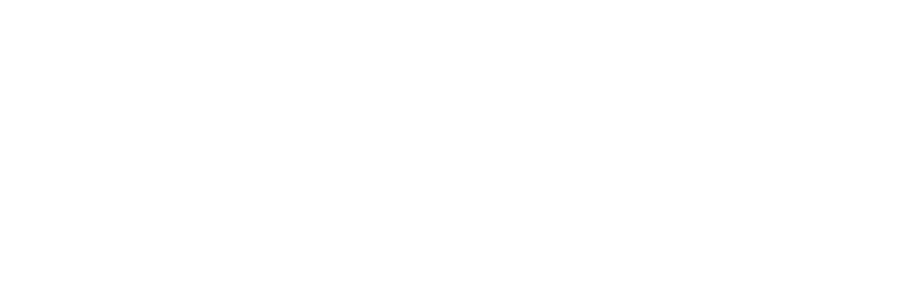 Contracts and Procurement DivisionEileen Gonzales, Division Manager O: 719-520-6390EileenGonzales@elpasoco.com15 E. Vermijo Ave.Colorado Springs, CO 80903Board of County CommissionersHolly Williams, District 1 Mark Waller, District 2 Stan VanderWerf, District 3  Longinos Gonzalez, Jr., District 4 Cami Bremer, District 5PUBLICATION DATES:PUBLICATION DATES:Fountain Valley NewsDecember 9, 2020December 16, 2020Fountain Valley NewsDecember 9, 2020December 16, 2020IFB NO.: 21-009    DUE DATE:  JANUARY 19, 2021Bid Form Response Checklist (included in this IFB package)Addendum(s) acknowledged/signed (if applicable)Bid BondProject Plan (See Section IV, 4,b for complete list) COMPANYTELEPHONE NUMBERSTREET ADDRESSFAXCITY, STATE, ZIPEMAILAUTHORIZED REPRESENTATIVE (PRINT)TITLEAUTHORIZED SIGNATUREDATEIFB NO.: 21-009    DUE DATE:  JANUARY 19, 2021IFB NOTICE ADVERTISEDDecember 9 and December 16, 2020 PRE-BID CONFERENCE10:00 AM MT, December 21, 2020FINAL IFB QUESTIONS / APPROVED EQUALS DUE12:00 PM MT, December 28, 2020BID DUE DATE2:00 PM MT, January 19, 2021RECOMMENDATION OF AWARD TO BOCCTBDEL PASO COUNTY RESERVES THE RIGHT TO ACCEPT OR REJECT ANY BIDS BASED ON ABILITY TO MEET OR EXCEED THE MINIMUM SPECIFICATIONS, PRICE, QUALITY, DELIVERY, AVAILABILITY OF MATERIALS, QUALIFICATIONS, EXPERIENCE, REFERENCES, DISCOUNTS, MANPOWER, EQUIPMENT, INSURANCE, BONDS, SCHEDULING, OR CAPABILITY OF BIDDERS TO PERFORM THE REQUIREMENTS AND ACCEPT THE BID THAT IS DEEMED TO BE IN THE BEST INTEREST OF EL PASO COUNTY.Mark MeansMark Means,Procurement SpecialistIFB NO.: 21-009DUE DATE: JANUARY 19, 2021(PRINT or TYPE)(PRINT or TYPE)(PRINT or TYPE)(PRINT or TYPE)(PRINT or TYPE)(PRINT or TYPE)(PRINT or TYPE)(PRINT or TYPE)(PRINT or TYPE)(PRINT or TYPE)(PRINT or TYPE)FIRM NAME:FIRM NAME:FIRM NAME:FIRM NAME:FIRM NAME:FIRM NAME:FIRM NAME:FIRM NAME:ADDRESS:ADDRESS:ADDRESS:ADDRESS:ADDRESS:ADDRESS:CITY STATE ZIP:CITY STATE ZIP:CITY STATE ZIP:CITY STATE ZIP:CITY STATE ZIP:CITY STATE ZIP:CITY STATE ZIP:CITY STATE ZIP:CITY STATE ZIP:CITY STATE ZIP:CITY STATE ZIP:AUTHORIZED REPRESENTATIVE NAME:AUTHORIZED REPRESENTATIVE NAME:AUTHORIZED REPRESENTATIVE NAME:AUTHORIZED REPRESENTATIVE NAME:AUTHORIZED REPRESENTATIVE NAME:AUTHORIZED REPRESENTATIVE NAME:AUTHORIZED REPRESENTATIVE NAME:AUTHORIZED REPRESENTATIVE NAME:AUTHORIZED REPRESENTATIVE NAME:AUTHORIZED REPRESENTATIVE NAME:AUTHORIZED REPRESENTATIVE NAME:AUTHORIZED REPRESENTATIVE NAME:AUTHORIZED REPRESENTATIVE NAME:AUTHORIZED REPRESENTATIVE NAME:AUTHORIZED REPRESENTATIVE NAME:AUTHORIZED REPRESENTATIVE NAME:AUTHORIZED REPRESENTATIVE NAME:AUTHORIZED REPRESENTATIVE NAME:AUTHORIZED REPRESENTATIVE NAME:AUTHORIZED REPRESENTATIVE NAME:AUTHORIZED REPRESENTATIVE NAME:AUTHORIZED REPRESENTATIVE NAME:AUTHORIZED REPRESENTATIVE TITLE:AUTHORIZED REPRESENTATIVE TITLE:AUTHORIZED REPRESENTATIVE TITLE:AUTHORIZED REPRESENTATIVE TITLE:AUTHORIZED REPRESENTATIVE TITLE:AUTHORIZED REPRESENTATIVE TITLE:AUTHORIZED REPRESENTATIVE TITLE:AUTHORIZED REPRESENTATIVE TITLE:AUTHORIZED REPRESENTATIVE TITLE:AUTHORIZED REPRESENTATIVE TITLE:AUTHORIZED REPRESENTATIVE TITLE:AUTHORIZED REPRESENTATIVE TITLE:AUTHORIZED REPRESENTATIVE TITLE:AUTHORIZED REPRESENTATIVE TITLE:AUTHORIZED REPRESENTATIVE TITLE:AUTHORIZED REPRESENTATIVE TITLE:AUTHORIZED REPRESENTATIVE TITLE:AUTHORIZED REPRESENTATIVE TITLE:AUTHORIZED REPRESENTATIVE TITLE:AUTHORIZED REPRESENTATIVE TITLE:AUTHORIZED REPRESENTATIVE TITLE:AUTHORIZED REPRESENTATIVE TITLE:AUTHORIZED REPRESENTATIVESIGNATURE (sign here):AUTHORIZED REPRESENTATIVESIGNATURE (sign here):AUTHORIZED REPRESENTATIVESIGNATURE (sign here):AUTHORIZED REPRESENTATIVESIGNATURE (sign here):AUTHORIZED REPRESENTATIVESIGNATURE (sign here):AUTHORIZED REPRESENTATIVESIGNATURE (sign here):AUTHORIZED REPRESENTATIVESIGNATURE (sign here):AUTHORIZED REPRESENTATIVESIGNATURE (sign here):AUTHORIZED REPRESENTATIVESIGNATURE (sign here):AUTHORIZED REPRESENTATIVESIGNATURE (sign here):AUTHORIZED REPRESENTATIVESIGNATURE (sign here):AUTHORIZED REPRESENTATIVESIGNATURE (sign here):AUTHORIZED REPRESENTATIVESIGNATURE (sign here):AUTHORIZED REPRESENTATIVESIGNATURE (sign here):AUTHORIZED REPRESENTATIVESIGNATURE (sign here):AUTHORIZED REPRESENTATIVESIGNATURE (sign here):AUTHORIZED REPRESENTATIVESIGNATURE (sign here):AUTHORIZED REPRESENTATIVESIGNATURE (sign here):AUTHORIZED REPRESENTATIVESIGNATURE (sign here):AUTHORIZED REPRESENTATIVESIGNATURE (sign here):AUTHORIZED REPRESENTATIVESIGNATURE (sign here):AUTHORIZED REPRESENTATIVESIGNATURE (sign here):AUTHORIZED REPRESENTATIVESIGNATURE (sign here):AUTHORIZED REPRESENTATIVESIGNATURE (sign here):AUTHORIZED REPRESENTATIVESIGNATURE (sign here):AUTHORIZED REPRESENTATIVESIGNATURE (sign here):AUTHORIZED REPRESENTATIVESIGNATURE (sign here):AUTHORIZED REPRESENTATIVESIGNATURE (sign here):AUTHORIZED REPRESENTATIVESIGNATURE (sign here):AUTHORIZED REPRESENTATIVESIGNATURE (sign here):AUTHORIZED REPRESENTATIVESIGNATURE (sign here):AUTHORIZED REPRESENTATIVESIGNATURE (sign here):AUTHORIZED REPRESENTATIVESIGNATURE (sign here):AUTHORIZED REPRESENTATIVESIGNATURE (sign here):PHONE:PHONE:PHONE:PHONE:FAX:FAX:FAX:FAX:EMAIL:EMAIL:1.  TYPE OF BUSINESS1.  TYPE OF BUSINESS1.  TYPE OF BUSINESS1.  TYPE OF BUSINESS1.  TYPE OF BUSINESS1.  TYPE OF BUSINESS1.  TYPE OF BUSINESS1.  TYPE OF BUSINESS1.  TYPE OF BUSINESS1.  TYPE OF BUSINESS1.  TYPE OF BUSINESS1.  TYPE OF BUSINESS1.  TYPE OF BUSINESS1.  TYPE OF BUSINESS1.  TYPE OF BUSINESS1.  TYPE OF BUSINESS1.  TYPE OF BUSINESS1.  TYPE OF BUSINESS1.  TYPE OF BUSINESS1.  TYPE OF BUSINESS1.  TYPE OF BUSINESS1.  TYPE OF BUSINESS1.  TYPE OF BUSINESS1.  TYPE OF BUSINESS1.  TYPE OF BUSINESS1.  TYPE OF BUSINESS1.  TYPE OF BUSINESS1.  TYPE OF BUSINESS1.  TYPE OF BUSINESS1.  TYPE OF BUSINESS1.  TYPE OF BUSINESS2. TYPE OF LICENSE & LOCATION2. TYPE OF LICENSE & LOCATION2. TYPE OF LICENSE & LOCATION2. TYPE OF LICENSE & LOCATION2. TYPE OF LICENSE & LOCATION2. TYPE OF LICENSE & LOCATION2. TYPE OF LICENSE & LOCATION2. TYPE OF LICENSE & LOCATION2. TYPE OF LICENSE & LOCATION2. TYPE OF LICENSE & LOCATION2. TYPE OF LICENSE & LOCATIONCORPORATIONCORPORATIONCORPORATIONCORPORATIONCORPORATIONCORPORATIONCORPORATIONCORPORATIONCORPORATIONCORPORATIONINDIVIDUALINDIVIDUALINDIVIDUALINDIVIDUALINDIVIDUALINDIVIDUALINDIVIDUALINDIVIDUALINDIVIDUALINDIVIDUALINDIVIDUALPARTNERSHIPPARTNERSHIPPARTNERSHIPPARTNERSHIPPARTNERSHIPPARTNERSHIPPARTNERSHIPPARTNERSHIPPARTNERSHIPPARTNERSHIPJOINT VENTUREJOINT VENTUREJOINT VENTUREJOINT VENTUREJOINT VENTUREJOINT VENTUREJOINT VENTUREJOINT VENTUREJOINT VENTUREJOINT VENTUREJOINT VENTUREOTHER:OTHER:OTHER:OTHER:OTHER:3.  CONTRACTOR CLASSIFICATION3.  CONTRACTOR CLASSIFICATION3.  CONTRACTOR CLASSIFICATION3.  CONTRACTOR CLASSIFICATION3.  CONTRACTOR CLASSIFICATION3.  CONTRACTOR CLASSIFICATION3.  CONTRACTOR CLASSIFICATION3.  CONTRACTOR CLASSIFICATION3.  CONTRACTOR CLASSIFICATION3.  CONTRACTOR CLASSIFICATION3.  CONTRACTOR CLASSIFICATION3.  CONTRACTOR CLASSIFICATION3.  CONTRACTOR CLASSIFICATION3.  CONTRACTOR CLASSIFICATION3.  CONTRACTOR CLASSIFICATION3.  CONTRACTOR CLASSIFICATION3.  CONTRACTOR CLASSIFICATION3.  CONTRACTOR CLASSIFICATION3.  CONTRACTOR CLASSIFICATION3.  CONTRACTOR CLASSIFICATION3.  CONTRACTOR CLASSIFICATION3.  CONTRACTOR CLASSIFICATION3.  CONTRACTOR CLASSIFICATION3.  CONTRACTOR CLASSIFICATION3.  CONTRACTOR CLASSIFICATION3.  CONTRACTOR CLASSIFICATION3.  CONTRACTOR CLASSIFICATION3.  CONTRACTOR CLASSIFICATION3.  CONTRACTOR CLASSIFICATION3.  CONTRACTOR CLASSIFICATION3.  CONTRACTOR CLASSIFICATION3.  CONTRACTOR CLASSIFICATION3.  CONTRACTOR CLASSIFICATION3.  CONTRACTOR CLASSIFICATION3.  CONTRACTOR CLASSIFICATION3.  CONTRACTOR CLASSIFICATION3.  CONTRACTOR CLASSIFICATION3.  CONTRACTOR CLASSIFICATION3.  CONTRACTOR CLASSIFICATION3.  CONTRACTOR CLASSIFICATION3.  CONTRACTOR CLASSIFICATION3.  CONTRACTOR CLASSIFICATIONGENERAL CONTRACTORGENERAL CONTRACTORGENERAL CONTRACTORGENERAL CONTRACTORGENERAL CONTRACTORGENERAL CONTRACTORGENERAL CONTRACTORGENERAL CONTRACTORGENERAL CONTRACTORGENERAL CONTRACTORGENERAL CONTRACTORGENERAL CONTRACTORGENERAL CONTRACTORGENERAL CONTRACTORGENERAL CONTRACTORGENERAL CONTRACTORGENERAL CONTRACTORGENERAL CONTRACTORGENERAL CONTRACTORGENERAL CONTRACTORGENERAL CONTRACTORGENERAL CONTRACTORGENERAL CONTRACTORGENERAL CONTRACTORELECTRICAL CONTRACTORELECTRICAL CONTRACTORELECTRICAL CONTRACTORELECTRICAL CONTRACTORELECTRICAL CONTRACTORELECTRICAL CONTRACTORELECTRICAL CONTRACTORELECTRICAL CONTRACTORELECTRICAL CONTRACTORELECTRICAL CONTRACTORELECTRICAL CONTRACTORELECTRICAL CONTRACTORELECTRICAL CONTRACTORPLUMBING CONTRACTORPLUMBING CONTRACTORPLUMBING CONTRACTORPLUMBING CONTRACTORPLUMBING CONTRACTORPLUMBING CONTRACTORPLUMBING CONTRACTORPLUMBING CONTRACTORPLUMBING CONTRACTORPLUMBING CONTRACTORPLUMBING CONTRACTORPLUMBING CONTRACTORPLUMBING CONTRACTORPLUMBING CONTRACTORPLUMBING CONTRACTORPLUMBING CONTRACTORPLUMBING CONTRACTORPLUMBING CONTRACTORPLUMBING CONTRACTORPLUMBING CONTRACTORPLUMBING CONTRACTORPLUMBING CONTRACTORPLUMBING CONTRACTORPLUMBING CONTRACTORHVAC CONTRACTORHVAC CONTRACTORHVAC CONTRACTORHVAC CONTRACTORHVAC CONTRACTORHVAC CONTRACTORHVAC CONTRACTORHVAC CONTRACTORHVAC CONTRACTORHVAC CONTRACTORHVAC CONTRACTORHVAC CONTRACTORHVAC CONTRACTORROOFING CONTRACTORROOFING CONTRACTORROOFING CONTRACTORROOFING CONTRACTORROOFING CONTRACTORROOFING CONTRACTORROOFING CONTRACTORROOFING CONTRACTORROOFING CONTRACTORROOFING CONTRACTORROOFING CONTRACTORROOFING CONTRACTORROOFING CONTRACTORROOFING CONTRACTORROOFING CONTRACTORROOFING CONTRACTORROOFING CONTRACTORROOFING CONTRACTORROOFING CONTRACTORROOFING CONTRACTORROOFING CONTRACTORROOFING CONTRACTORROOFING CONTRACTORROOFING CONTRACTORASBESTOS REMOVALASBESTOS REMOVALASBESTOS REMOVALASBESTOS REMOVALASBESTOS REMOVALASBESTOS REMOVALASBESTOS REMOVALASBESTOS REMOVALASBESTOS REMOVALASBESTOS REMOVALASBESTOS REMOVALASBESTOS REMOVALASBESTOS REMOVALOTHER (PLEASE SPECIFY):OTHER (PLEASE SPECIFY):OTHER (PLEASE SPECIFY):OTHER (PLEASE SPECIFY):OTHER (PLEASE SPECIFY):OTHER (PLEASE SPECIFY):OTHER (PLEASE SPECIFY):OTHER (PLEASE SPECIFY):OTHER (PLEASE SPECIFY):OTHER (PLEASE SPECIFY):OTHER (PLEASE SPECIFY):OTHER (PLEASE SPECIFY):OTHER (PLEASE SPECIFY):OTHER (PLEASE SPECIFY):OTHER (PLEASE SPECIFY):OTHER (PLEASE SPECIFY):4.  NUMBER OF YEARS IN BUSINESS:4.  NUMBER OF YEARS IN BUSINESS:4.  NUMBER OF YEARS IN BUSINESS:4.  NUMBER OF YEARS IN BUSINESS:4.  NUMBER OF YEARS IN BUSINESS:4.  NUMBER OF YEARS IN BUSINESS:4.  NUMBER OF YEARS IN BUSINESS:4.  NUMBER OF YEARS IN BUSINESS:4.  NUMBER OF YEARS IN BUSINESS:4.  NUMBER OF YEARS IN BUSINESS:4.  NUMBER OF YEARS IN BUSINESS:4.  NUMBER OF YEARS IN BUSINESS:4.  NUMBER OF YEARS IN BUSINESS:4.  NUMBER OF YEARS IN BUSINESS:4.  NUMBER OF YEARS IN BUSINESS:4.  NUMBER OF YEARS IN BUSINESS:4.  NUMBER OF YEARS IN BUSINESS:4.  NUMBER OF YEARS IN BUSINESS:4.  NUMBER OF YEARS IN BUSINESS:5.  ON A SEPARATE SHEET PROVIDE A BRIEF HISTORY OF YOUR FIRM, STAFF SIZE AND EXPERIENCE.5.  ON A SEPARATE SHEET PROVIDE A BRIEF HISTORY OF YOUR FIRM, STAFF SIZE AND EXPERIENCE.5.  ON A SEPARATE SHEET PROVIDE A BRIEF HISTORY OF YOUR FIRM, STAFF SIZE AND EXPERIENCE.5.  ON A SEPARATE SHEET PROVIDE A BRIEF HISTORY OF YOUR FIRM, STAFF SIZE AND EXPERIENCE.5.  ON A SEPARATE SHEET PROVIDE A BRIEF HISTORY OF YOUR FIRM, STAFF SIZE AND EXPERIENCE.5.  ON A SEPARATE SHEET PROVIDE A BRIEF HISTORY OF YOUR FIRM, STAFF SIZE AND EXPERIENCE.5.  ON A SEPARATE SHEET PROVIDE A BRIEF HISTORY OF YOUR FIRM, STAFF SIZE AND EXPERIENCE.5.  ON A SEPARATE SHEET PROVIDE A BRIEF HISTORY OF YOUR FIRM, STAFF SIZE AND EXPERIENCE.5.  ON A SEPARATE SHEET PROVIDE A BRIEF HISTORY OF YOUR FIRM, STAFF SIZE AND EXPERIENCE.5.  ON A SEPARATE SHEET PROVIDE A BRIEF HISTORY OF YOUR FIRM, STAFF SIZE AND EXPERIENCE.5.  ON A SEPARATE SHEET PROVIDE A BRIEF HISTORY OF YOUR FIRM, STAFF SIZE AND EXPERIENCE.5.  ON A SEPARATE SHEET PROVIDE A BRIEF HISTORY OF YOUR FIRM, STAFF SIZE AND EXPERIENCE.5.  ON A SEPARATE SHEET PROVIDE A BRIEF HISTORY OF YOUR FIRM, STAFF SIZE AND EXPERIENCE.5.  ON A SEPARATE SHEET PROVIDE A BRIEF HISTORY OF YOUR FIRM, STAFF SIZE AND EXPERIENCE.5.  ON A SEPARATE SHEET PROVIDE A BRIEF HISTORY OF YOUR FIRM, STAFF SIZE AND EXPERIENCE.5.  ON A SEPARATE SHEET PROVIDE A BRIEF HISTORY OF YOUR FIRM, STAFF SIZE AND EXPERIENCE.5.  ON A SEPARATE SHEET PROVIDE A BRIEF HISTORY OF YOUR FIRM, STAFF SIZE AND EXPERIENCE.5.  ON A SEPARATE SHEET PROVIDE A BRIEF HISTORY OF YOUR FIRM, STAFF SIZE AND EXPERIENCE.5.  ON A SEPARATE SHEET PROVIDE A BRIEF HISTORY OF YOUR FIRM, STAFF SIZE AND EXPERIENCE.5.  ON A SEPARATE SHEET PROVIDE A BRIEF HISTORY OF YOUR FIRM, STAFF SIZE AND EXPERIENCE.5.  ON A SEPARATE SHEET PROVIDE A BRIEF HISTORY OF YOUR FIRM, STAFF SIZE AND EXPERIENCE.5.  ON A SEPARATE SHEET PROVIDE A BRIEF HISTORY OF YOUR FIRM, STAFF SIZE AND EXPERIENCE.5.  ON A SEPARATE SHEET PROVIDE A BRIEF HISTORY OF YOUR FIRM, STAFF SIZE AND EXPERIENCE.5.  ON A SEPARATE SHEET PROVIDE A BRIEF HISTORY OF YOUR FIRM, STAFF SIZE AND EXPERIENCE.5.  ON A SEPARATE SHEET PROVIDE A BRIEF HISTORY OF YOUR FIRM, STAFF SIZE AND EXPERIENCE.5.  ON A SEPARATE SHEET PROVIDE A BRIEF HISTORY OF YOUR FIRM, STAFF SIZE AND EXPERIENCE.5.  ON A SEPARATE SHEET PROVIDE A BRIEF HISTORY OF YOUR FIRM, STAFF SIZE AND EXPERIENCE.5.  ON A SEPARATE SHEET PROVIDE A BRIEF HISTORY OF YOUR FIRM, STAFF SIZE AND EXPERIENCE.5.  ON A SEPARATE SHEET PROVIDE A BRIEF HISTORY OF YOUR FIRM, STAFF SIZE AND EXPERIENCE.5.  ON A SEPARATE SHEET PROVIDE A BRIEF HISTORY OF YOUR FIRM, STAFF SIZE AND EXPERIENCE.5.  ON A SEPARATE SHEET PROVIDE A BRIEF HISTORY OF YOUR FIRM, STAFF SIZE AND EXPERIENCE.5.  ON A SEPARATE SHEET PROVIDE A BRIEF HISTORY OF YOUR FIRM, STAFF SIZE AND EXPERIENCE.5.  ON A SEPARATE SHEET PROVIDE A BRIEF HISTORY OF YOUR FIRM, STAFF SIZE AND EXPERIENCE.5.  ON A SEPARATE SHEET PROVIDE A BRIEF HISTORY OF YOUR FIRM, STAFF SIZE AND EXPERIENCE.5.  ON A SEPARATE SHEET PROVIDE A BRIEF HISTORY OF YOUR FIRM, STAFF SIZE AND EXPERIENCE.5.  ON A SEPARATE SHEET PROVIDE A BRIEF HISTORY OF YOUR FIRM, STAFF SIZE AND EXPERIENCE.5.  ON A SEPARATE SHEET PROVIDE A BRIEF HISTORY OF YOUR FIRM, STAFF SIZE AND EXPERIENCE.5.  ON A SEPARATE SHEET PROVIDE A BRIEF HISTORY OF YOUR FIRM, STAFF SIZE AND EXPERIENCE.5.  ON A SEPARATE SHEET PROVIDE A BRIEF HISTORY OF YOUR FIRM, STAFF SIZE AND EXPERIENCE.5.  ON A SEPARATE SHEET PROVIDE A BRIEF HISTORY OF YOUR FIRM, STAFF SIZE AND EXPERIENCE.5.  ON A SEPARATE SHEET PROVIDE A BRIEF HISTORY OF YOUR FIRM, STAFF SIZE AND EXPERIENCE.5.  ON A SEPARATE SHEET PROVIDE A BRIEF HISTORY OF YOUR FIRM, STAFF SIZE AND EXPERIENCE.SUBMIT A RESUME FOR THE PROJECT MANAGER AND EACH KEY PERSONNEL ASSIGNED TO THISSUBMIT A RESUME FOR THE PROJECT MANAGER AND EACH KEY PERSONNEL ASSIGNED TO THISSUBMIT A RESUME FOR THE PROJECT MANAGER AND EACH KEY PERSONNEL ASSIGNED TO THISSUBMIT A RESUME FOR THE PROJECT MANAGER AND EACH KEY PERSONNEL ASSIGNED TO THISSUBMIT A RESUME FOR THE PROJECT MANAGER AND EACH KEY PERSONNEL ASSIGNED TO THISSUBMIT A RESUME FOR THE PROJECT MANAGER AND EACH KEY PERSONNEL ASSIGNED TO THISSUBMIT A RESUME FOR THE PROJECT MANAGER AND EACH KEY PERSONNEL ASSIGNED TO THISSUBMIT A RESUME FOR THE PROJECT MANAGER AND EACH KEY PERSONNEL ASSIGNED TO THISSUBMIT A RESUME FOR THE PROJECT MANAGER AND EACH KEY PERSONNEL ASSIGNED TO THISSUBMIT A RESUME FOR THE PROJECT MANAGER AND EACH KEY PERSONNEL ASSIGNED TO THISSUBMIT A RESUME FOR THE PROJECT MANAGER AND EACH KEY PERSONNEL ASSIGNED TO THISSUBMIT A RESUME FOR THE PROJECT MANAGER AND EACH KEY PERSONNEL ASSIGNED TO THISSUBMIT A RESUME FOR THE PROJECT MANAGER AND EACH KEY PERSONNEL ASSIGNED TO THISSUBMIT A RESUME FOR THE PROJECT MANAGER AND EACH KEY PERSONNEL ASSIGNED TO THISSUBMIT A RESUME FOR THE PROJECT MANAGER AND EACH KEY PERSONNEL ASSIGNED TO THISSUBMIT A RESUME FOR THE PROJECT MANAGER AND EACH KEY PERSONNEL ASSIGNED TO THISSUBMIT A RESUME FOR THE PROJECT MANAGER AND EACH KEY PERSONNEL ASSIGNED TO THISSUBMIT A RESUME FOR THE PROJECT MANAGER AND EACH KEY PERSONNEL ASSIGNED TO THISSUBMIT A RESUME FOR THE PROJECT MANAGER AND EACH KEY PERSONNEL ASSIGNED TO THISSUBMIT A RESUME FOR THE PROJECT MANAGER AND EACH KEY PERSONNEL ASSIGNED TO THISSUBMIT A RESUME FOR THE PROJECT MANAGER AND EACH KEY PERSONNEL ASSIGNED TO THISSUBMIT A RESUME FOR THE PROJECT MANAGER AND EACH KEY PERSONNEL ASSIGNED TO THISSUBMIT A RESUME FOR THE PROJECT MANAGER AND EACH KEY PERSONNEL ASSIGNED TO THISSUBMIT A RESUME FOR THE PROJECT MANAGER AND EACH KEY PERSONNEL ASSIGNED TO THISSUBMIT A RESUME FOR THE PROJECT MANAGER AND EACH KEY PERSONNEL ASSIGNED TO THISSUBMIT A RESUME FOR THE PROJECT MANAGER AND EACH KEY PERSONNEL ASSIGNED TO THISSUBMIT A RESUME FOR THE PROJECT MANAGER AND EACH KEY PERSONNEL ASSIGNED TO THISSUBMIT A RESUME FOR THE PROJECT MANAGER AND EACH KEY PERSONNEL ASSIGNED TO THISSUBMIT A RESUME FOR THE PROJECT MANAGER AND EACH KEY PERSONNEL ASSIGNED TO THISSUBMIT A RESUME FOR THE PROJECT MANAGER AND EACH KEY PERSONNEL ASSIGNED TO THISSUBMIT A RESUME FOR THE PROJECT MANAGER AND EACH KEY PERSONNEL ASSIGNED TO THISSUBMIT A RESUME FOR THE PROJECT MANAGER AND EACH KEY PERSONNEL ASSIGNED TO THISSUBMIT A RESUME FOR THE PROJECT MANAGER AND EACH KEY PERSONNEL ASSIGNED TO THISSUBMIT A RESUME FOR THE PROJECT MANAGER AND EACH KEY PERSONNEL ASSIGNED TO THISSUBMIT A RESUME FOR THE PROJECT MANAGER AND EACH KEY PERSONNEL ASSIGNED TO THISSUBMIT A RESUME FOR THE PROJECT MANAGER AND EACH KEY PERSONNEL ASSIGNED TO THISSUBMIT A RESUME FOR THE PROJECT MANAGER AND EACH KEY PERSONNEL ASSIGNED TO THISSUBMIT A RESUME FOR THE PROJECT MANAGER AND EACH KEY PERSONNEL ASSIGNED TO THISSUBMIT A RESUME FOR THE PROJECT MANAGER AND EACH KEY PERSONNEL ASSIGNED TO THISSUBMIT A RESUME FOR THE PROJECT MANAGER AND EACH KEY PERSONNEL ASSIGNED TO THISSUBMIT A RESUME FOR THE PROJECT MANAGER AND EACH KEY PERSONNEL ASSIGNED TO THISSUBMIT A RESUME FOR THE PROJECT MANAGER AND EACH KEY PERSONNEL ASSIGNED TO THISPROJECT.PROJECT.PROJECT.PROJECT.PROJECT.PROJECT.PROJECT.PROJECT.PROJECT.PROJECT.PROJECT.PROJECT.PROJECT.PROJECT.PROJECT.PROJECT.PROJECT.PROJECT.PROJECT.PROJECT.PROJECT.PROJECT.PROJECT.PROJECT.PROJECT.PROJECT.PROJECT.PROJECT.PROJECT.PROJECT.PROJECT.PROJECT.PROJECT.PROJECT.PROJECT.PROJECT.PROJECT.PROJECT.PROJECT.PROJECT.PROJECT.PROJECT.6. WHAT OTHER NAME(S) HAS YOUR COMPANY OPERATED UNDER:6. WHAT OTHER NAME(S) HAS YOUR COMPANY OPERATED UNDER:6. WHAT OTHER NAME(S) HAS YOUR COMPANY OPERATED UNDER:6. WHAT OTHER NAME(S) HAS YOUR COMPANY OPERATED UNDER:6. WHAT OTHER NAME(S) HAS YOUR COMPANY OPERATED UNDER:6. WHAT OTHER NAME(S) HAS YOUR COMPANY OPERATED UNDER:6. WHAT OTHER NAME(S) HAS YOUR COMPANY OPERATED UNDER:6. WHAT OTHER NAME(S) HAS YOUR COMPANY OPERATED UNDER:6. WHAT OTHER NAME(S) HAS YOUR COMPANY OPERATED UNDER:6. WHAT OTHER NAME(S) HAS YOUR COMPANY OPERATED UNDER:6. WHAT OTHER NAME(S) HAS YOUR COMPANY OPERATED UNDER:6. WHAT OTHER NAME(S) HAS YOUR COMPANY OPERATED UNDER:6. WHAT OTHER NAME(S) HAS YOUR COMPANY OPERATED UNDER:6. WHAT OTHER NAME(S) HAS YOUR COMPANY OPERATED UNDER:6. WHAT OTHER NAME(S) HAS YOUR COMPANY OPERATED UNDER:6. WHAT OTHER NAME(S) HAS YOUR COMPANY OPERATED UNDER:6. WHAT OTHER NAME(S) HAS YOUR COMPANY OPERATED UNDER:6. WHAT OTHER NAME(S) HAS YOUR COMPANY OPERATED UNDER:6. WHAT OTHER NAME(S) HAS YOUR COMPANY OPERATED UNDER:6. WHAT OTHER NAME(S) HAS YOUR COMPANY OPERATED UNDER:6. WHAT OTHER NAME(S) HAS YOUR COMPANY OPERATED UNDER:6. WHAT OTHER NAME(S) HAS YOUR COMPANY OPERATED UNDER:6. WHAT OTHER NAME(S) HAS YOUR COMPANY OPERATED UNDER:6. WHAT OTHER NAME(S) HAS YOUR COMPANY OPERATED UNDER:6. WHAT OTHER NAME(S) HAS YOUR COMPANY OPERATED UNDER:6. WHAT OTHER NAME(S) HAS YOUR COMPANY OPERATED UNDER:6. WHAT OTHER NAME(S) HAS YOUR COMPANY OPERATED UNDER:6. WHAT OTHER NAME(S) HAS YOUR COMPANY OPERATED UNDER:6. WHAT OTHER NAME(S) HAS YOUR COMPANY OPERATED UNDER:6. WHAT OTHER NAME(S) HAS YOUR COMPANY OPERATED UNDER:6. WHAT OTHER NAME(S) HAS YOUR COMPANY OPERATED UNDER:6. WHAT OTHER NAME(S) HAS YOUR COMPANY OPERATED UNDER:6. WHAT OTHER NAME(S) HAS YOUR COMPANY OPERATED UNDER:6. WHAT OTHER NAME(S) HAS YOUR COMPANY OPERATED UNDER:6. WHAT OTHER NAME(S) HAS YOUR COMPANY OPERATED UNDER:6. WHAT OTHER NAME(S) HAS YOUR COMPANY OPERATED UNDER:6. WHAT OTHER NAME(S) HAS YOUR COMPANY OPERATED UNDER:6. WHAT OTHER NAME(S) HAS YOUR COMPANY OPERATED UNDER:6. WHAT OTHER NAME(S) HAS YOUR COMPANY OPERATED UNDER:6. WHAT OTHER NAME(S) HAS YOUR COMPANY OPERATED UNDER:6. WHAT OTHER NAME(S) HAS YOUR COMPANY OPERATED UNDER:7.  HAVE YOU OR YOUR FIRM EVER FAILED TO COMPLETE ANY WORK AWARDED TO YOU?7.  HAVE YOU OR YOUR FIRM EVER FAILED TO COMPLETE ANY WORK AWARDED TO YOU?7.  HAVE YOU OR YOUR FIRM EVER FAILED TO COMPLETE ANY WORK AWARDED TO YOU?7.  HAVE YOU OR YOUR FIRM EVER FAILED TO COMPLETE ANY WORK AWARDED TO YOU?7.  HAVE YOU OR YOUR FIRM EVER FAILED TO COMPLETE ANY WORK AWARDED TO YOU?7.  HAVE YOU OR YOUR FIRM EVER FAILED TO COMPLETE ANY WORK AWARDED TO YOU?7.  HAVE YOU OR YOUR FIRM EVER FAILED TO COMPLETE ANY WORK AWARDED TO YOU?7.  HAVE YOU OR YOUR FIRM EVER FAILED TO COMPLETE ANY WORK AWARDED TO YOU?7.  HAVE YOU OR YOUR FIRM EVER FAILED TO COMPLETE ANY WORK AWARDED TO YOU?7.  HAVE YOU OR YOUR FIRM EVER FAILED TO COMPLETE ANY WORK AWARDED TO YOU?7.  HAVE YOU OR YOUR FIRM EVER FAILED TO COMPLETE ANY WORK AWARDED TO YOU?7.  HAVE YOU OR YOUR FIRM EVER FAILED TO COMPLETE ANY WORK AWARDED TO YOU?7.  HAVE YOU OR YOUR FIRM EVER FAILED TO COMPLETE ANY WORK AWARDED TO YOU?7.  HAVE YOU OR YOUR FIRM EVER FAILED TO COMPLETE ANY WORK AWARDED TO YOU?7.  HAVE YOU OR YOUR FIRM EVER FAILED TO COMPLETE ANY WORK AWARDED TO YOU?7.  HAVE YOU OR YOUR FIRM EVER FAILED TO COMPLETE ANY WORK AWARDED TO YOU?7.  HAVE YOU OR YOUR FIRM EVER FAILED TO COMPLETE ANY WORK AWARDED TO YOU?7.  HAVE YOU OR YOUR FIRM EVER FAILED TO COMPLETE ANY WORK AWARDED TO YOU?7.  HAVE YOU OR YOUR FIRM EVER FAILED TO COMPLETE ANY WORK AWARDED TO YOU?7.  HAVE YOU OR YOUR FIRM EVER FAILED TO COMPLETE ANY WORK AWARDED TO YOU?7.  HAVE YOU OR YOUR FIRM EVER FAILED TO COMPLETE ANY WORK AWARDED TO YOU?7.  HAVE YOU OR YOUR FIRM EVER FAILED TO COMPLETE ANY WORK AWARDED TO YOU?7.  HAVE YOU OR YOUR FIRM EVER FAILED TO COMPLETE ANY WORK AWARDED TO YOU?7.  HAVE YOU OR YOUR FIRM EVER FAILED TO COMPLETE ANY WORK AWARDED TO YOU?7.  HAVE YOU OR YOUR FIRM EVER FAILED TO COMPLETE ANY WORK AWARDED TO YOU?7.  HAVE YOU OR YOUR FIRM EVER FAILED TO COMPLETE ANY WORK AWARDED TO YOU?7.  HAVE YOU OR YOUR FIRM EVER FAILED TO COMPLETE ANY WORK AWARDED TO YOU?7.  HAVE YOU OR YOUR FIRM EVER FAILED TO COMPLETE ANY WORK AWARDED TO YOU?7.  HAVE YOU OR YOUR FIRM EVER FAILED TO COMPLETE ANY WORK AWARDED TO YOU?7.  HAVE YOU OR YOUR FIRM EVER FAILED TO COMPLETE ANY WORK AWARDED TO YOU?7.  HAVE YOU OR YOUR FIRM EVER FAILED TO COMPLETE ANY WORK AWARDED TO YOU?7.  HAVE YOU OR YOUR FIRM EVER FAILED TO COMPLETE ANY WORK AWARDED TO YOU?7.  HAVE YOU OR YOUR FIRM EVER FAILED TO COMPLETE ANY WORK AWARDED TO YOU?7.  HAVE YOU OR YOUR FIRM EVER FAILED TO COMPLETE ANY WORK AWARDED TO YOU?7.  HAVE YOU OR YOUR FIRM EVER FAILED TO COMPLETE ANY WORK AWARDED TO YOU?7.  HAVE YOU OR YOUR FIRM EVER FAILED TO COMPLETE ANY WORK AWARDED TO YOU?7.  HAVE YOU OR YOUR FIRM EVER FAILED TO COMPLETE ANY WORK AWARDED TO YOU?7.  HAVE YOU OR YOUR FIRM EVER FAILED TO COMPLETE ANY WORK AWARDED TO YOU?7.  HAVE YOU OR YOUR FIRM EVER FAILED TO COMPLETE ANY WORK AWARDED TO YOU?7.  HAVE YOU OR YOUR FIRM EVER FAILED TO COMPLETE ANY WORK AWARDED TO YOU?7.  HAVE YOU OR YOUR FIRM EVER FAILED TO COMPLETE ANY WORK AWARDED TO YOU?7.  HAVE YOU OR YOUR FIRM EVER FAILED TO COMPLETE ANY WORK AWARDED TO YOU?YESYESYESYESYESYESNONONOIF “YES”, EXPLAIN:IF “YES”, EXPLAIN:IF “YES”, EXPLAIN:IF “YES”, EXPLAIN:IF “YES”, EXPLAIN:IF “YES”, EXPLAIN:IF “YES”, EXPLAIN:IF “YES”, EXPLAIN:IF “YES”, EXPLAIN:IF “YES”, EXPLAIN:IF “YES”, EXPLAIN:IF “YES”, EXPLAIN:IF “YES”, EXPLAIN:IF “YES”, EXPLAIN:IF “YES”, EXPLAIN:IF “YES”, EXPLAIN:IF “YES”, EXPLAIN:8.  HAS ANY OFFICER OR PARTNER OF YOUR ORGANIZATION EVER BEEN AN OFFICER OR PARTNER OF8.  HAS ANY OFFICER OR PARTNER OF YOUR ORGANIZATION EVER BEEN AN OFFICER OR PARTNER OF8.  HAS ANY OFFICER OR PARTNER OF YOUR ORGANIZATION EVER BEEN AN OFFICER OR PARTNER OF8.  HAS ANY OFFICER OR PARTNER OF YOUR ORGANIZATION EVER BEEN AN OFFICER OR PARTNER OF8.  HAS ANY OFFICER OR PARTNER OF YOUR ORGANIZATION EVER BEEN AN OFFICER OR PARTNER OF8.  HAS ANY OFFICER OR PARTNER OF YOUR ORGANIZATION EVER BEEN AN OFFICER OR PARTNER OF8.  HAS ANY OFFICER OR PARTNER OF YOUR ORGANIZATION EVER BEEN AN OFFICER OR PARTNER OF8.  HAS ANY OFFICER OR PARTNER OF YOUR ORGANIZATION EVER BEEN AN OFFICER OR PARTNER OF8.  HAS ANY OFFICER OR PARTNER OF YOUR ORGANIZATION EVER BEEN AN OFFICER OR PARTNER OF8.  HAS ANY OFFICER OR PARTNER OF YOUR ORGANIZATION EVER BEEN AN OFFICER OR PARTNER OF8.  HAS ANY OFFICER OR PARTNER OF YOUR ORGANIZATION EVER BEEN AN OFFICER OR PARTNER OF8.  HAS ANY OFFICER OR PARTNER OF YOUR ORGANIZATION EVER BEEN AN OFFICER OR PARTNER OF8.  HAS ANY OFFICER OR PARTNER OF YOUR ORGANIZATION EVER BEEN AN OFFICER OR PARTNER OF8.  HAS ANY OFFICER OR PARTNER OF YOUR ORGANIZATION EVER BEEN AN OFFICER OR PARTNER OF8.  HAS ANY OFFICER OR PARTNER OF YOUR ORGANIZATION EVER BEEN AN OFFICER OR PARTNER OF8.  HAS ANY OFFICER OR PARTNER OF YOUR ORGANIZATION EVER BEEN AN OFFICER OR PARTNER OF8.  HAS ANY OFFICER OR PARTNER OF YOUR ORGANIZATION EVER BEEN AN OFFICER OR PARTNER OF8.  HAS ANY OFFICER OR PARTNER OF YOUR ORGANIZATION EVER BEEN AN OFFICER OR PARTNER OF8.  HAS ANY OFFICER OR PARTNER OF YOUR ORGANIZATION EVER BEEN AN OFFICER OR PARTNER OF8.  HAS ANY OFFICER OR PARTNER OF YOUR ORGANIZATION EVER BEEN AN OFFICER OR PARTNER OF8.  HAS ANY OFFICER OR PARTNER OF YOUR ORGANIZATION EVER BEEN AN OFFICER OR PARTNER OF8.  HAS ANY OFFICER OR PARTNER OF YOUR ORGANIZATION EVER BEEN AN OFFICER OR PARTNER OF8.  HAS ANY OFFICER OR PARTNER OF YOUR ORGANIZATION EVER BEEN AN OFFICER OR PARTNER OF8.  HAS ANY OFFICER OR PARTNER OF YOUR ORGANIZATION EVER BEEN AN OFFICER OR PARTNER OF8.  HAS ANY OFFICER OR PARTNER OF YOUR ORGANIZATION EVER BEEN AN OFFICER OR PARTNER OF8.  HAS ANY OFFICER OR PARTNER OF YOUR ORGANIZATION EVER BEEN AN OFFICER OR PARTNER OF8.  HAS ANY OFFICER OR PARTNER OF YOUR ORGANIZATION EVER BEEN AN OFFICER OR PARTNER OF8.  HAS ANY OFFICER OR PARTNER OF YOUR ORGANIZATION EVER BEEN AN OFFICER OR PARTNER OF8.  HAS ANY OFFICER OR PARTNER OF YOUR ORGANIZATION EVER BEEN AN OFFICER OR PARTNER OF8.  HAS ANY OFFICER OR PARTNER OF YOUR ORGANIZATION EVER BEEN AN OFFICER OR PARTNER OF8.  HAS ANY OFFICER OR PARTNER OF YOUR ORGANIZATION EVER BEEN AN OFFICER OR PARTNER OF8.  HAS ANY OFFICER OR PARTNER OF YOUR ORGANIZATION EVER BEEN AN OFFICER OR PARTNER OF8.  HAS ANY OFFICER OR PARTNER OF YOUR ORGANIZATION EVER BEEN AN OFFICER OR PARTNER OF8.  HAS ANY OFFICER OR PARTNER OF YOUR ORGANIZATION EVER BEEN AN OFFICER OR PARTNER OF8.  HAS ANY OFFICER OR PARTNER OF YOUR ORGANIZATION EVER BEEN AN OFFICER OR PARTNER OF8.  HAS ANY OFFICER OR PARTNER OF YOUR ORGANIZATION EVER BEEN AN OFFICER OR PARTNER OF8.  HAS ANY OFFICER OR PARTNER OF YOUR ORGANIZATION EVER BEEN AN OFFICER OR PARTNER OF8.  HAS ANY OFFICER OR PARTNER OF YOUR ORGANIZATION EVER BEEN AN OFFICER OR PARTNER OF8.  HAS ANY OFFICER OR PARTNER OF YOUR ORGANIZATION EVER BEEN AN OFFICER OR PARTNER OF8.  HAS ANY OFFICER OR PARTNER OF YOUR ORGANIZATION EVER BEEN AN OFFICER OR PARTNER OF8.  HAS ANY OFFICER OR PARTNER OF YOUR ORGANIZATION EVER BEEN AN OFFICER OR PARTNER OF8.  HAS ANY OFFICER OR PARTNER OF YOUR ORGANIZATION EVER BEEN AN OFFICER OR PARTNER OFANOTHER ORGANIZATION THAT FAILED TO COMPLETE A CONSTRUCTION CONTRACT WITHIN THEANOTHER ORGANIZATION THAT FAILED TO COMPLETE A CONSTRUCTION CONTRACT WITHIN THEANOTHER ORGANIZATION THAT FAILED TO COMPLETE A CONSTRUCTION CONTRACT WITHIN THEANOTHER ORGANIZATION THAT FAILED TO COMPLETE A CONSTRUCTION CONTRACT WITHIN THEANOTHER ORGANIZATION THAT FAILED TO COMPLETE A CONSTRUCTION CONTRACT WITHIN THEANOTHER ORGANIZATION THAT FAILED TO COMPLETE A CONSTRUCTION CONTRACT WITHIN THEANOTHER ORGANIZATION THAT FAILED TO COMPLETE A CONSTRUCTION CONTRACT WITHIN THEANOTHER ORGANIZATION THAT FAILED TO COMPLETE A CONSTRUCTION CONTRACT WITHIN THEANOTHER ORGANIZATION THAT FAILED TO COMPLETE A CONSTRUCTION CONTRACT WITHIN THEANOTHER ORGANIZATION THAT FAILED TO COMPLETE A CONSTRUCTION CONTRACT WITHIN THEANOTHER ORGANIZATION THAT FAILED TO COMPLETE A CONSTRUCTION CONTRACT WITHIN THEANOTHER ORGANIZATION THAT FAILED TO COMPLETE A CONSTRUCTION CONTRACT WITHIN THEANOTHER ORGANIZATION THAT FAILED TO COMPLETE A CONSTRUCTION CONTRACT WITHIN THEANOTHER ORGANIZATION THAT FAILED TO COMPLETE A CONSTRUCTION CONTRACT WITHIN THEANOTHER ORGANIZATION THAT FAILED TO COMPLETE A CONSTRUCTION CONTRACT WITHIN THEANOTHER ORGANIZATION THAT FAILED TO COMPLETE A CONSTRUCTION CONTRACT WITHIN THEANOTHER ORGANIZATION THAT FAILED TO COMPLETE A CONSTRUCTION CONTRACT WITHIN THEANOTHER ORGANIZATION THAT FAILED TO COMPLETE A CONSTRUCTION CONTRACT WITHIN THEANOTHER ORGANIZATION THAT FAILED TO COMPLETE A CONSTRUCTION CONTRACT WITHIN THEANOTHER ORGANIZATION THAT FAILED TO COMPLETE A CONSTRUCTION CONTRACT WITHIN THEANOTHER ORGANIZATION THAT FAILED TO COMPLETE A CONSTRUCTION CONTRACT WITHIN THEANOTHER ORGANIZATION THAT FAILED TO COMPLETE A CONSTRUCTION CONTRACT WITHIN THEANOTHER ORGANIZATION THAT FAILED TO COMPLETE A CONSTRUCTION CONTRACT WITHIN THEANOTHER ORGANIZATION THAT FAILED TO COMPLETE A CONSTRUCTION CONTRACT WITHIN THEANOTHER ORGANIZATION THAT FAILED TO COMPLETE A CONSTRUCTION CONTRACT WITHIN THEANOTHER ORGANIZATION THAT FAILED TO COMPLETE A CONSTRUCTION CONTRACT WITHIN THEANOTHER ORGANIZATION THAT FAILED TO COMPLETE A CONSTRUCTION CONTRACT WITHIN THEANOTHER ORGANIZATION THAT FAILED TO COMPLETE A CONSTRUCTION CONTRACT WITHIN THEANOTHER ORGANIZATION THAT FAILED TO COMPLETE A CONSTRUCTION CONTRACT WITHIN THEANOTHER ORGANIZATION THAT FAILED TO COMPLETE A CONSTRUCTION CONTRACT WITHIN THEANOTHER ORGANIZATION THAT FAILED TO COMPLETE A CONSTRUCTION CONTRACT WITHIN THEANOTHER ORGANIZATION THAT FAILED TO COMPLETE A CONSTRUCTION CONTRACT WITHIN THEANOTHER ORGANIZATION THAT FAILED TO COMPLETE A CONSTRUCTION CONTRACT WITHIN THEANOTHER ORGANIZATION THAT FAILED TO COMPLETE A CONSTRUCTION CONTRACT WITHIN THEANOTHER ORGANIZATION THAT FAILED TO COMPLETE A CONSTRUCTION CONTRACT WITHIN THEANOTHER ORGANIZATION THAT FAILED TO COMPLETE A CONSTRUCTION CONTRACT WITHIN THEANOTHER ORGANIZATION THAT FAILED TO COMPLETE A CONSTRUCTION CONTRACT WITHIN THEANOTHER ORGANIZATION THAT FAILED TO COMPLETE A CONSTRUCTION CONTRACT WITHIN THEANOTHER ORGANIZATION THAT FAILED TO COMPLETE A CONSTRUCTION CONTRACT WITHIN THEANOTHER ORGANIZATION THAT FAILED TO COMPLETE A CONSTRUCTION CONTRACT WITHIN THEANOTHER ORGANIZATION THAT FAILED TO COMPLETE A CONSTRUCTION CONTRACT WITHIN THELAST FIVE (5) YEARS?LAST FIVE (5) YEARS?LAST FIVE (5) YEARS?LAST FIVE (5) YEARS?LAST FIVE (5) YEARS?LAST FIVE (5) YEARS?LAST FIVE (5) YEARS?LAST FIVE (5) YEARS?LAST FIVE (5) YEARS?LAST FIVE (5) YEARS?LAST FIVE (5) YEARS?LAST FIVE (5) YEARS?LAST FIVE (5) YEARS?LAST FIVE (5) YEARS?YESYESNONONONONOIF “YES”, EXPLAIN:IF “YES”, EXPLAIN:IF “YES”, EXPLAIN:IF “YES”, EXPLAIN:IF “YES”, EXPLAIN:IF “YES”, EXPLAIN:9.  HAS YOUR FIRM OR ANY PARTNERS OR OFFICERS EVER BEEN INVOLVED IN ANY9.  HAS YOUR FIRM OR ANY PARTNERS OR OFFICERS EVER BEEN INVOLVED IN ANY9.  HAS YOUR FIRM OR ANY PARTNERS OR OFFICERS EVER BEEN INVOLVED IN ANY9.  HAS YOUR FIRM OR ANY PARTNERS OR OFFICERS EVER BEEN INVOLVED IN ANY9.  HAS YOUR FIRM OR ANY PARTNERS OR OFFICERS EVER BEEN INVOLVED IN ANY9.  HAS YOUR FIRM OR ANY PARTNERS OR OFFICERS EVER BEEN INVOLVED IN ANY9.  HAS YOUR FIRM OR ANY PARTNERS OR OFFICERS EVER BEEN INVOLVED IN ANY9.  HAS YOUR FIRM OR ANY PARTNERS OR OFFICERS EVER BEEN INVOLVED IN ANY9.  HAS YOUR FIRM OR ANY PARTNERS OR OFFICERS EVER BEEN INVOLVED IN ANY9.  HAS YOUR FIRM OR ANY PARTNERS OR OFFICERS EVER BEEN INVOLVED IN ANY9.  HAS YOUR FIRM OR ANY PARTNERS OR OFFICERS EVER BEEN INVOLVED IN ANY9.  HAS YOUR FIRM OR ANY PARTNERS OR OFFICERS EVER BEEN INVOLVED IN ANY9.  HAS YOUR FIRM OR ANY PARTNERS OR OFFICERS EVER BEEN INVOLVED IN ANY9.  HAS YOUR FIRM OR ANY PARTNERS OR OFFICERS EVER BEEN INVOLVED IN ANY9.  HAS YOUR FIRM OR ANY PARTNERS OR OFFICERS EVER BEEN INVOLVED IN ANY9.  HAS YOUR FIRM OR ANY PARTNERS OR OFFICERS EVER BEEN INVOLVED IN ANY9.  HAS YOUR FIRM OR ANY PARTNERS OR OFFICERS EVER BEEN INVOLVED IN ANY9.  HAS YOUR FIRM OR ANY PARTNERS OR OFFICERS EVER BEEN INVOLVED IN ANY9.  HAS YOUR FIRM OR ANY PARTNERS OR OFFICERS EVER BEEN INVOLVED IN ANY9.  HAS YOUR FIRM OR ANY PARTNERS OR OFFICERS EVER BEEN INVOLVED IN ANY9.  HAS YOUR FIRM OR ANY PARTNERS OR OFFICERS EVER BEEN INVOLVED IN ANY9.  HAS YOUR FIRM OR ANY PARTNERS OR OFFICERS EVER BEEN INVOLVED IN ANY9.  HAS YOUR FIRM OR ANY PARTNERS OR OFFICERS EVER BEEN INVOLVED IN ANY9.  HAS YOUR FIRM OR ANY PARTNERS OR OFFICERS EVER BEEN INVOLVED IN ANY9.  HAS YOUR FIRM OR ANY PARTNERS OR OFFICERS EVER BEEN INVOLVED IN ANY9.  HAS YOUR FIRM OR ANY PARTNERS OR OFFICERS EVER BEEN INVOLVED IN ANY9.  HAS YOUR FIRM OR ANY PARTNERS OR OFFICERS EVER BEEN INVOLVED IN ANY9.  HAS YOUR FIRM OR ANY PARTNERS OR OFFICERS EVER BEEN INVOLVED IN ANY9.  HAS YOUR FIRM OR ANY PARTNERS OR OFFICERS EVER BEEN INVOLVED IN ANY9.  HAS YOUR FIRM OR ANY PARTNERS OR OFFICERS EVER BEEN INVOLVED IN ANY9.  HAS YOUR FIRM OR ANY PARTNERS OR OFFICERS EVER BEEN INVOLVED IN ANY9.  HAS YOUR FIRM OR ANY PARTNERS OR OFFICERS EVER BEEN INVOLVED IN ANY9.  HAS YOUR FIRM OR ANY PARTNERS OR OFFICERS EVER BEEN INVOLVED IN ANY9.  HAS YOUR FIRM OR ANY PARTNERS OR OFFICERS EVER BEEN INVOLVED IN ANY9.  HAS YOUR FIRM OR ANY PARTNERS OR OFFICERS EVER BEEN INVOLVED IN ANY9.  HAS YOUR FIRM OR ANY PARTNERS OR OFFICERS EVER BEEN INVOLVED IN ANY9.  HAS YOUR FIRM OR ANY PARTNERS OR OFFICERS EVER BEEN INVOLVED IN ANY9.  HAS YOUR FIRM OR ANY PARTNERS OR OFFICERS EVER BEEN INVOLVED IN ANY9.  HAS YOUR FIRM OR ANY PARTNERS OR OFFICERS EVER BEEN INVOLVED IN ANY9.  HAS YOUR FIRM OR ANY PARTNERS OR OFFICERS EVER BEEN INVOLVED IN ANY9.  HAS YOUR FIRM OR ANY PARTNERS OR OFFICERS EVER BEEN INVOLVED IN ANY9.  HAS YOUR FIRM OR ANY PARTNERS OR OFFICERS EVER BEEN INVOLVED IN ANYBANKRUPTCY ACTION?    Yes   BANKRUPTCY ACTION?    Yes   BANKRUPTCY ACTION?    Yes   BANKRUPTCY ACTION?    Yes   BANKRUPTCY ACTION?    Yes   BANKRUPTCY ACTION?    Yes   BANKRUPTCY ACTION?    Yes   BANKRUPTCY ACTION?    Yes   BANKRUPTCY ACTION?    Yes   BANKRUPTCY ACTION?    Yes   BANKRUPTCY ACTION?    Yes   BANKRUPTCY ACTION?    Yes   BANKRUPTCY ACTION?    Yes   BANKRUPTCY ACTION?    Yes   BANKRUPTCY ACTION?    Yes   BANKRUPTCY ACTION?    Yes   BANKRUPTCY ACTION?    Yes   BANKRUPTCY ACTION?    Yes   BANKRUPTCY ACTION?    Yes   BANKRUPTCY ACTION?    Yes      NO   NO   NO   NO   NO   NO   NO   NO  IF “YES”, EXPLAIN:  IF “YES”, EXPLAIN:  IF “YES”, EXPLAIN:  IF “YES”, EXPLAIN:  IF “YES”, EXPLAIN:  IF “YES”, EXPLAIN:  IF “YES”, EXPLAIN:  IF “YES”, EXPLAIN:10. ARE YOU PRESENTLY INVOLVED IN ANY LITIGATION WITH AN OWNER OR OTHER10. ARE YOU PRESENTLY INVOLVED IN ANY LITIGATION WITH AN OWNER OR OTHER10. ARE YOU PRESENTLY INVOLVED IN ANY LITIGATION WITH AN OWNER OR OTHER10. ARE YOU PRESENTLY INVOLVED IN ANY LITIGATION WITH AN OWNER OR OTHER10. ARE YOU PRESENTLY INVOLVED IN ANY LITIGATION WITH AN OWNER OR OTHER10. ARE YOU PRESENTLY INVOLVED IN ANY LITIGATION WITH AN OWNER OR OTHER10. ARE YOU PRESENTLY INVOLVED IN ANY LITIGATION WITH AN OWNER OR OTHER10. ARE YOU PRESENTLY INVOLVED IN ANY LITIGATION WITH AN OWNER OR OTHER10. ARE YOU PRESENTLY INVOLVED IN ANY LITIGATION WITH AN OWNER OR OTHER10. ARE YOU PRESENTLY INVOLVED IN ANY LITIGATION WITH AN OWNER OR OTHER10. ARE YOU PRESENTLY INVOLVED IN ANY LITIGATION WITH AN OWNER OR OTHER10. ARE YOU PRESENTLY INVOLVED IN ANY LITIGATION WITH AN OWNER OR OTHER10. ARE YOU PRESENTLY INVOLVED IN ANY LITIGATION WITH AN OWNER OR OTHER10. ARE YOU PRESENTLY INVOLVED IN ANY LITIGATION WITH AN OWNER OR OTHER10. ARE YOU PRESENTLY INVOLVED IN ANY LITIGATION WITH AN OWNER OR OTHER10. ARE YOU PRESENTLY INVOLVED IN ANY LITIGATION WITH AN OWNER OR OTHER10. ARE YOU PRESENTLY INVOLVED IN ANY LITIGATION WITH AN OWNER OR OTHER10. ARE YOU PRESENTLY INVOLVED IN ANY LITIGATION WITH AN OWNER OR OTHER10. ARE YOU PRESENTLY INVOLVED IN ANY LITIGATION WITH AN OWNER OR OTHER10. ARE YOU PRESENTLY INVOLVED IN ANY LITIGATION WITH AN OWNER OR OTHER10. ARE YOU PRESENTLY INVOLVED IN ANY LITIGATION WITH AN OWNER OR OTHER10. ARE YOU PRESENTLY INVOLVED IN ANY LITIGATION WITH AN OWNER OR OTHER10. ARE YOU PRESENTLY INVOLVED IN ANY LITIGATION WITH AN OWNER OR OTHER10. ARE YOU PRESENTLY INVOLVED IN ANY LITIGATION WITH AN OWNER OR OTHER10. ARE YOU PRESENTLY INVOLVED IN ANY LITIGATION WITH AN OWNER OR OTHER10. ARE YOU PRESENTLY INVOLVED IN ANY LITIGATION WITH AN OWNER OR OTHER10. ARE YOU PRESENTLY INVOLVED IN ANY LITIGATION WITH AN OWNER OR OTHER10. ARE YOU PRESENTLY INVOLVED IN ANY LITIGATION WITH AN OWNER OR OTHER10. ARE YOU PRESENTLY INVOLVED IN ANY LITIGATION WITH AN OWNER OR OTHER10. ARE YOU PRESENTLY INVOLVED IN ANY LITIGATION WITH AN OWNER OR OTHER10. ARE YOU PRESENTLY INVOLVED IN ANY LITIGATION WITH AN OWNER OR OTHER10. ARE YOU PRESENTLY INVOLVED IN ANY LITIGATION WITH AN OWNER OR OTHER10. ARE YOU PRESENTLY INVOLVED IN ANY LITIGATION WITH AN OWNER OR OTHER10. ARE YOU PRESENTLY INVOLVED IN ANY LITIGATION WITH AN OWNER OR OTHER10. ARE YOU PRESENTLY INVOLVED IN ANY LITIGATION WITH AN OWNER OR OTHER10. ARE YOU PRESENTLY INVOLVED IN ANY LITIGATION WITH AN OWNER OR OTHER10. ARE YOU PRESENTLY INVOLVED IN ANY LITIGATION WITH AN OWNER OR OTHER10. ARE YOU PRESENTLY INVOLVED IN ANY LITIGATION WITH AN OWNER OR OTHER10. ARE YOU PRESENTLY INVOLVED IN ANY LITIGATION WITH AN OWNER OR OTHER10. ARE YOU PRESENTLY INVOLVED IN ANY LITIGATION WITH AN OWNER OR OTHER10. ARE YOU PRESENTLY INVOLVED IN ANY LITIGATION WITH AN OWNER OR OTHER10. ARE YOU PRESENTLY INVOLVED IN ANY LITIGATION WITH AN OWNER OR OTHERGOVERNMENT AGENCY? GOVERNMENT AGENCY? GOVERNMENT AGENCY? GOVERNMENT AGENCY? GOVERNMENT AGENCY? GOVERNMENT AGENCY? GOVERNMENT AGENCY? GOVERNMENT AGENCY? GOVERNMENT AGENCY? GOVERNMENT AGENCY? GOVERNMENT AGENCY? GOVERNMENT AGENCY? GOVERNMENT AGENCY? GOVERNMENT AGENCY? GOVERNMENT AGENCY? GOVERNMENT AGENCY? YESYESYESYESYESYESYESYESNONONONONONOIF “YES”, EXPLAIN TYPE, KIND, IF “YES”, EXPLAIN TYPE, KIND, IF “YES”, EXPLAIN TYPE, KIND, IF “YES”, EXPLAIN TYPE, KIND, IF “YES”, EXPLAIN TYPE, KIND, PLAINTIFF, DEFENDANT, ETC., AND STATE THE CURRENT STATUS (attach pages if necessary):PLAINTIFF, DEFENDANT, ETC., AND STATE THE CURRENT STATUS (attach pages if necessary):PLAINTIFF, DEFENDANT, ETC., AND STATE THE CURRENT STATUS (attach pages if necessary):PLAINTIFF, DEFENDANT, ETC., AND STATE THE CURRENT STATUS (attach pages if necessary):PLAINTIFF, DEFENDANT, ETC., AND STATE THE CURRENT STATUS (attach pages if necessary):PLAINTIFF, DEFENDANT, ETC., AND STATE THE CURRENT STATUS (attach pages if necessary):PLAINTIFF, DEFENDANT, ETC., AND STATE THE CURRENT STATUS (attach pages if necessary):PLAINTIFF, DEFENDANT, ETC., AND STATE THE CURRENT STATUS (attach pages if necessary):PLAINTIFF, DEFENDANT, ETC., AND STATE THE CURRENT STATUS (attach pages if necessary):PLAINTIFF, DEFENDANT, ETC., AND STATE THE CURRENT STATUS (attach pages if necessary):PLAINTIFF, DEFENDANT, ETC., AND STATE THE CURRENT STATUS (attach pages if necessary):PLAINTIFF, DEFENDANT, ETC., AND STATE THE CURRENT STATUS (attach pages if necessary):PLAINTIFF, DEFENDANT, ETC., AND STATE THE CURRENT STATUS (attach pages if necessary):PLAINTIFF, DEFENDANT, ETC., AND STATE THE CURRENT STATUS (attach pages if necessary):PLAINTIFF, DEFENDANT, ETC., AND STATE THE CURRENT STATUS (attach pages if necessary):PLAINTIFF, DEFENDANT, ETC., AND STATE THE CURRENT STATUS (attach pages if necessary):PLAINTIFF, DEFENDANT, ETC., AND STATE THE CURRENT STATUS (attach pages if necessary):PLAINTIFF, DEFENDANT, ETC., AND STATE THE CURRENT STATUS (attach pages if necessary):PLAINTIFF, DEFENDANT, ETC., AND STATE THE CURRENT STATUS (attach pages if necessary):PLAINTIFF, DEFENDANT, ETC., AND STATE THE CURRENT STATUS (attach pages if necessary):PLAINTIFF, DEFENDANT, ETC., AND STATE THE CURRENT STATUS (attach pages if necessary):PLAINTIFF, DEFENDANT, ETC., AND STATE THE CURRENT STATUS (attach pages if necessary):PLAINTIFF, DEFENDANT, ETC., AND STATE THE CURRENT STATUS (attach pages if necessary):PLAINTIFF, DEFENDANT, ETC., AND STATE THE CURRENT STATUS (attach pages if necessary):PLAINTIFF, DEFENDANT, ETC., AND STATE THE CURRENT STATUS (attach pages if necessary):PLAINTIFF, DEFENDANT, ETC., AND STATE THE CURRENT STATUS (attach pages if necessary):PLAINTIFF, DEFENDANT, ETC., AND STATE THE CURRENT STATUS (attach pages if necessary):PLAINTIFF, DEFENDANT, ETC., AND STATE THE CURRENT STATUS (attach pages if necessary):PLAINTIFF, DEFENDANT, ETC., AND STATE THE CURRENT STATUS (attach pages if necessary):PLAINTIFF, DEFENDANT, ETC., AND STATE THE CURRENT STATUS (attach pages if necessary):PLAINTIFF, DEFENDANT, ETC., AND STATE THE CURRENT STATUS (attach pages if necessary):PLAINTIFF, DEFENDANT, ETC., AND STATE THE CURRENT STATUS (attach pages if necessary):PLAINTIFF, DEFENDANT, ETC., AND STATE THE CURRENT STATUS (attach pages if necessary):PLAINTIFF, DEFENDANT, ETC., AND STATE THE CURRENT STATUS (attach pages if necessary):PLAINTIFF, DEFENDANT, ETC., AND STATE THE CURRENT STATUS (attach pages if necessary):PLAINTIFF, DEFENDANT, ETC., AND STATE THE CURRENT STATUS (attach pages if necessary):PLAINTIFF, DEFENDANT, ETC., AND STATE THE CURRENT STATUS (attach pages if necessary):PLAINTIFF, DEFENDANT, ETC., AND STATE THE CURRENT STATUS (attach pages if necessary):PLAINTIFF, DEFENDANT, ETC., AND STATE THE CURRENT STATUS (attach pages if necessary):PLAINTIFF, DEFENDANT, ETC., AND STATE THE CURRENT STATUS (attach pages if necessary):PLAINTIFF, DEFENDANT, ETC., AND STATE THE CURRENT STATUS (attach pages if necessary):11.  BANK REFERENCE:11.  BANK REFERENCE:11.  BANK REFERENCE:11.  BANK REFERENCE:11.  BANK REFERENCE:11.  BANK REFERENCE:11.  BANK REFERENCE:11.  BANK REFERENCE:11.  BANK REFERENCE:11.  BANK REFERENCE:11.  BANK REFERENCE:11.  BANK REFERENCE:11.  BANK REFERENCE:ADDRESS:ADDRESS:ADDRESS:ADDRESS:ADDRESS:ADDRESS:ADDRESS:ADDRESS:ADDRESS:ADDRESS:CONTACT:CONTACT:CONTACT:CONTACT:CONTACT:CONTACT:CONTACT:CONTACT:CONTACT:CONTACT:PHONE:PHONE:PHONE:PHONE:12. LIST THREE (3) SIMILAR PROJECTS (LOCAL OR STATE-WIDE) FROM LAST FIVE (5) YEARS.  INCLUDE12. LIST THREE (3) SIMILAR PROJECTS (LOCAL OR STATE-WIDE) FROM LAST FIVE (5) YEARS.  INCLUDE12. LIST THREE (3) SIMILAR PROJECTS (LOCAL OR STATE-WIDE) FROM LAST FIVE (5) YEARS.  INCLUDE12. LIST THREE (3) SIMILAR PROJECTS (LOCAL OR STATE-WIDE) FROM LAST FIVE (5) YEARS.  INCLUDE12. LIST THREE (3) SIMILAR PROJECTS (LOCAL OR STATE-WIDE) FROM LAST FIVE (5) YEARS.  INCLUDE12. LIST THREE (3) SIMILAR PROJECTS (LOCAL OR STATE-WIDE) FROM LAST FIVE (5) YEARS.  INCLUDE12. LIST THREE (3) SIMILAR PROJECTS (LOCAL OR STATE-WIDE) FROM LAST FIVE (5) YEARS.  INCLUDE12. LIST THREE (3) SIMILAR PROJECTS (LOCAL OR STATE-WIDE) FROM LAST FIVE (5) YEARS.  INCLUDE12. LIST THREE (3) SIMILAR PROJECTS (LOCAL OR STATE-WIDE) FROM LAST FIVE (5) YEARS.  INCLUDE12. LIST THREE (3) SIMILAR PROJECTS (LOCAL OR STATE-WIDE) FROM LAST FIVE (5) YEARS.  INCLUDE12. LIST THREE (3) SIMILAR PROJECTS (LOCAL OR STATE-WIDE) FROM LAST FIVE (5) YEARS.  INCLUDE12. LIST THREE (3) SIMILAR PROJECTS (LOCAL OR STATE-WIDE) FROM LAST FIVE (5) YEARS.  INCLUDE12. LIST THREE (3) SIMILAR PROJECTS (LOCAL OR STATE-WIDE) FROM LAST FIVE (5) YEARS.  INCLUDE12. LIST THREE (3) SIMILAR PROJECTS (LOCAL OR STATE-WIDE) FROM LAST FIVE (5) YEARS.  INCLUDE12. LIST THREE (3) SIMILAR PROJECTS (LOCAL OR STATE-WIDE) FROM LAST FIVE (5) YEARS.  INCLUDE12. LIST THREE (3) SIMILAR PROJECTS (LOCAL OR STATE-WIDE) FROM LAST FIVE (5) YEARS.  INCLUDE12. LIST THREE (3) SIMILAR PROJECTS (LOCAL OR STATE-WIDE) FROM LAST FIVE (5) YEARS.  INCLUDE12. LIST THREE (3) SIMILAR PROJECTS (LOCAL OR STATE-WIDE) FROM LAST FIVE (5) YEARS.  INCLUDE12. LIST THREE (3) SIMILAR PROJECTS (LOCAL OR STATE-WIDE) FROM LAST FIVE (5) YEARS.  INCLUDE12. LIST THREE (3) SIMILAR PROJECTS (LOCAL OR STATE-WIDE) FROM LAST FIVE (5) YEARS.  INCLUDE12. LIST THREE (3) SIMILAR PROJECTS (LOCAL OR STATE-WIDE) FROM LAST FIVE (5) YEARS.  INCLUDE12. LIST THREE (3) SIMILAR PROJECTS (LOCAL OR STATE-WIDE) FROM LAST FIVE (5) YEARS.  INCLUDE12. LIST THREE (3) SIMILAR PROJECTS (LOCAL OR STATE-WIDE) FROM LAST FIVE (5) YEARS.  INCLUDE12. LIST THREE (3) SIMILAR PROJECTS (LOCAL OR STATE-WIDE) FROM LAST FIVE (5) YEARS.  INCLUDE12. LIST THREE (3) SIMILAR PROJECTS (LOCAL OR STATE-WIDE) FROM LAST FIVE (5) YEARS.  INCLUDE12. LIST THREE (3) SIMILAR PROJECTS (LOCAL OR STATE-WIDE) FROM LAST FIVE (5) YEARS.  INCLUDE12. LIST THREE (3) SIMILAR PROJECTS (LOCAL OR STATE-WIDE) FROM LAST FIVE (5) YEARS.  INCLUDE12. LIST THREE (3) SIMILAR PROJECTS (LOCAL OR STATE-WIDE) FROM LAST FIVE (5) YEARS.  INCLUDE12. LIST THREE (3) SIMILAR PROJECTS (LOCAL OR STATE-WIDE) FROM LAST FIVE (5) YEARS.  INCLUDE12. LIST THREE (3) SIMILAR PROJECTS (LOCAL OR STATE-WIDE) FROM LAST FIVE (5) YEARS.  INCLUDE12. LIST THREE (3) SIMILAR PROJECTS (LOCAL OR STATE-WIDE) FROM LAST FIVE (5) YEARS.  INCLUDE12. LIST THREE (3) SIMILAR PROJECTS (LOCAL OR STATE-WIDE) FROM LAST FIVE (5) YEARS.  INCLUDE12. LIST THREE (3) SIMILAR PROJECTS (LOCAL OR STATE-WIDE) FROM LAST FIVE (5) YEARS.  INCLUDE12. LIST THREE (3) SIMILAR PROJECTS (LOCAL OR STATE-WIDE) FROM LAST FIVE (5) YEARS.  INCLUDE12. LIST THREE (3) SIMILAR PROJECTS (LOCAL OR STATE-WIDE) FROM LAST FIVE (5) YEARS.  INCLUDE12. LIST THREE (3) SIMILAR PROJECTS (LOCAL OR STATE-WIDE) FROM LAST FIVE (5) YEARS.  INCLUDE12. LIST THREE (3) SIMILAR PROJECTS (LOCAL OR STATE-WIDE) FROM LAST FIVE (5) YEARS.  INCLUDE12. LIST THREE (3) SIMILAR PROJECTS (LOCAL OR STATE-WIDE) FROM LAST FIVE (5) YEARS.  INCLUDE12. LIST THREE (3) SIMILAR PROJECTS (LOCAL OR STATE-WIDE) FROM LAST FIVE (5) YEARS.  INCLUDE12. LIST THREE (3) SIMILAR PROJECTS (LOCAL OR STATE-WIDE) FROM LAST FIVE (5) YEARS.  INCLUDE12. LIST THREE (3) SIMILAR PROJECTS (LOCAL OR STATE-WIDE) FROM LAST FIVE (5) YEARS.  INCLUDE12. LIST THREE (3) SIMILAR PROJECTS (LOCAL OR STATE-WIDE) FROM LAST FIVE (5) YEARS.  INCLUDELOCATION OF PROJECT; CONTACT NAME, ADDRESS, PHONE NUMBER; SIZE OF PROJECT (CONTRACT AMOUNT):LOCATION OF PROJECT; CONTACT NAME, ADDRESS, PHONE NUMBER; SIZE OF PROJECT (CONTRACT AMOUNT):LOCATION OF PROJECT; CONTACT NAME, ADDRESS, PHONE NUMBER; SIZE OF PROJECT (CONTRACT AMOUNT):LOCATION OF PROJECT; CONTACT NAME, ADDRESS, PHONE NUMBER; SIZE OF PROJECT (CONTRACT AMOUNT):LOCATION OF PROJECT; CONTACT NAME, ADDRESS, PHONE NUMBER; SIZE OF PROJECT (CONTRACT AMOUNT):LOCATION OF PROJECT; CONTACT NAME, ADDRESS, PHONE NUMBER; SIZE OF PROJECT (CONTRACT AMOUNT):LOCATION OF PROJECT; CONTACT NAME, ADDRESS, PHONE NUMBER; SIZE OF PROJECT (CONTRACT AMOUNT):LOCATION OF PROJECT; CONTACT NAME, ADDRESS, PHONE NUMBER; SIZE OF PROJECT (CONTRACT AMOUNT):LOCATION OF PROJECT; CONTACT NAME, ADDRESS, PHONE NUMBER; SIZE OF PROJECT (CONTRACT AMOUNT):LOCATION OF PROJECT; CONTACT NAME, ADDRESS, PHONE NUMBER; SIZE OF PROJECT (CONTRACT AMOUNT):LOCATION OF PROJECT; CONTACT NAME, ADDRESS, PHONE NUMBER; SIZE OF PROJECT (CONTRACT AMOUNT):LOCATION OF PROJECT; CONTACT NAME, ADDRESS, PHONE NUMBER; SIZE OF PROJECT (CONTRACT AMOUNT):LOCATION OF PROJECT; CONTACT NAME, ADDRESS, PHONE NUMBER; SIZE OF PROJECT (CONTRACT AMOUNT):LOCATION OF PROJECT; CONTACT NAME, ADDRESS, PHONE NUMBER; SIZE OF PROJECT (CONTRACT AMOUNT):LOCATION OF PROJECT; CONTACT NAME, ADDRESS, PHONE NUMBER; SIZE OF PROJECT (CONTRACT AMOUNT):LOCATION OF PROJECT; CONTACT NAME, ADDRESS, PHONE NUMBER; SIZE OF PROJECT (CONTRACT AMOUNT):LOCATION OF PROJECT; CONTACT NAME, ADDRESS, PHONE NUMBER; SIZE OF PROJECT (CONTRACT AMOUNT):LOCATION OF PROJECT; CONTACT NAME, ADDRESS, PHONE NUMBER; SIZE OF PROJECT (CONTRACT AMOUNT):LOCATION OF PROJECT; CONTACT NAME, ADDRESS, PHONE NUMBER; SIZE OF PROJECT (CONTRACT AMOUNT):LOCATION OF PROJECT; CONTACT NAME, ADDRESS, PHONE NUMBER; SIZE OF PROJECT (CONTRACT AMOUNT):LOCATION OF PROJECT; CONTACT NAME, ADDRESS, PHONE NUMBER; SIZE OF PROJECT (CONTRACT AMOUNT):LOCATION OF PROJECT; CONTACT NAME, ADDRESS, PHONE NUMBER; SIZE OF PROJECT (CONTRACT AMOUNT):LOCATION OF PROJECT; CONTACT NAME, ADDRESS, PHONE NUMBER; SIZE OF PROJECT (CONTRACT AMOUNT):LOCATION OF PROJECT; CONTACT NAME, ADDRESS, PHONE NUMBER; SIZE OF PROJECT (CONTRACT AMOUNT):LOCATION OF PROJECT; CONTACT NAME, ADDRESS, PHONE NUMBER; SIZE OF PROJECT (CONTRACT AMOUNT):LOCATION OF PROJECT; CONTACT NAME, ADDRESS, PHONE NUMBER; SIZE OF PROJECT (CONTRACT AMOUNT):LOCATION OF PROJECT; CONTACT NAME, ADDRESS, PHONE NUMBER; SIZE OF PROJECT (CONTRACT AMOUNT):LOCATION OF PROJECT; CONTACT NAME, ADDRESS, PHONE NUMBER; SIZE OF PROJECT (CONTRACT AMOUNT):LOCATION OF PROJECT; CONTACT NAME, ADDRESS, PHONE NUMBER; SIZE OF PROJECT (CONTRACT AMOUNT):LOCATION OF PROJECT; CONTACT NAME, ADDRESS, PHONE NUMBER; SIZE OF PROJECT (CONTRACT AMOUNT):LOCATION OF PROJECT; CONTACT NAME, ADDRESS, PHONE NUMBER; SIZE OF PROJECT (CONTRACT AMOUNT):LOCATION OF PROJECT; CONTACT NAME, ADDRESS, PHONE NUMBER; SIZE OF PROJECT (CONTRACT AMOUNT):LOCATION OF PROJECT; CONTACT NAME, ADDRESS, PHONE NUMBER; SIZE OF PROJECT (CONTRACT AMOUNT):LOCATION OF PROJECT; CONTACT NAME, ADDRESS, PHONE NUMBER; SIZE OF PROJECT (CONTRACT AMOUNT):LOCATION OF PROJECT; CONTACT NAME, ADDRESS, PHONE NUMBER; SIZE OF PROJECT (CONTRACT AMOUNT):LOCATION OF PROJECT; CONTACT NAME, ADDRESS, PHONE NUMBER; SIZE OF PROJECT (CONTRACT AMOUNT):LOCATION OF PROJECT; CONTACT NAME, ADDRESS, PHONE NUMBER; SIZE OF PROJECT (CONTRACT AMOUNT):LOCATION OF PROJECT; CONTACT NAME, ADDRESS, PHONE NUMBER; SIZE OF PROJECT (CONTRACT AMOUNT):LOCATION OF PROJECT; CONTACT NAME, ADDRESS, PHONE NUMBER; SIZE OF PROJECT (CONTRACT AMOUNT):LOCATION OF PROJECT; CONTACT NAME, ADDRESS, PHONE NUMBER; SIZE OF PROJECT (CONTRACT AMOUNT):LOCATION OF PROJECT; CONTACT NAME, ADDRESS, PHONE NUMBER; SIZE OF PROJECT (CONTRACT AMOUNT):NOTE: DETAILED INFORMATION ON THESE PROJECTS MAY ALSO BE REQUESTED IN THE IFB PACKAGE.NOTE: DETAILED INFORMATION ON THESE PROJECTS MAY ALSO BE REQUESTED IN THE IFB PACKAGE.NOTE: DETAILED INFORMATION ON THESE PROJECTS MAY ALSO BE REQUESTED IN THE IFB PACKAGE.NOTE: DETAILED INFORMATION ON THESE PROJECTS MAY ALSO BE REQUESTED IN THE IFB PACKAGE.NOTE: DETAILED INFORMATION ON THESE PROJECTS MAY ALSO BE REQUESTED IN THE IFB PACKAGE.NOTE: DETAILED INFORMATION ON THESE PROJECTS MAY ALSO BE REQUESTED IN THE IFB PACKAGE.NOTE: DETAILED INFORMATION ON THESE PROJECTS MAY ALSO BE REQUESTED IN THE IFB PACKAGE.NOTE: DETAILED INFORMATION ON THESE PROJECTS MAY ALSO BE REQUESTED IN THE IFB PACKAGE.NOTE: DETAILED INFORMATION ON THESE PROJECTS MAY ALSO BE REQUESTED IN THE IFB PACKAGE.NOTE: DETAILED INFORMATION ON THESE PROJECTS MAY ALSO BE REQUESTED IN THE IFB PACKAGE.NOTE: DETAILED INFORMATION ON THESE PROJECTS MAY ALSO BE REQUESTED IN THE IFB PACKAGE.NOTE: DETAILED INFORMATION ON THESE PROJECTS MAY ALSO BE REQUESTED IN THE IFB PACKAGE.NOTE: DETAILED INFORMATION ON THESE PROJECTS MAY ALSO BE REQUESTED IN THE IFB PACKAGE.NOTE: DETAILED INFORMATION ON THESE PROJECTS MAY ALSO BE REQUESTED IN THE IFB PACKAGE.NOTE: DETAILED INFORMATION ON THESE PROJECTS MAY ALSO BE REQUESTED IN THE IFB PACKAGE.NOTE: DETAILED INFORMATION ON THESE PROJECTS MAY ALSO BE REQUESTED IN THE IFB PACKAGE.NOTE: DETAILED INFORMATION ON THESE PROJECTS MAY ALSO BE REQUESTED IN THE IFB PACKAGE.NOTE: DETAILED INFORMATION ON THESE PROJECTS MAY ALSO BE REQUESTED IN THE IFB PACKAGE.NOTE: DETAILED INFORMATION ON THESE PROJECTS MAY ALSO BE REQUESTED IN THE IFB PACKAGE.NOTE: DETAILED INFORMATION ON THESE PROJECTS MAY ALSO BE REQUESTED IN THE IFB PACKAGE.NOTE: DETAILED INFORMATION ON THESE PROJECTS MAY ALSO BE REQUESTED IN THE IFB PACKAGE.NOTE: DETAILED INFORMATION ON THESE PROJECTS MAY ALSO BE REQUESTED IN THE IFB PACKAGE.NOTE: DETAILED INFORMATION ON THESE PROJECTS MAY ALSO BE REQUESTED IN THE IFB PACKAGE.NOTE: DETAILED INFORMATION ON THESE PROJECTS MAY ALSO BE REQUESTED IN THE IFB PACKAGE.NOTE: DETAILED INFORMATION ON THESE PROJECTS MAY ALSO BE REQUESTED IN THE IFB PACKAGE.NOTE: DETAILED INFORMATION ON THESE PROJECTS MAY ALSO BE REQUESTED IN THE IFB PACKAGE.NOTE: DETAILED INFORMATION ON THESE PROJECTS MAY ALSO BE REQUESTED IN THE IFB PACKAGE.NOTE: DETAILED INFORMATION ON THESE PROJECTS MAY ALSO BE REQUESTED IN THE IFB PACKAGE.NOTE: DETAILED INFORMATION ON THESE PROJECTS MAY ALSO BE REQUESTED IN THE IFB PACKAGE.NOTE: DETAILED INFORMATION ON THESE PROJECTS MAY ALSO BE REQUESTED IN THE IFB PACKAGE.NOTE: DETAILED INFORMATION ON THESE PROJECTS MAY ALSO BE REQUESTED IN THE IFB PACKAGE.NOTE: DETAILED INFORMATION ON THESE PROJECTS MAY ALSO BE REQUESTED IN THE IFB PACKAGE.NOTE: DETAILED INFORMATION ON THESE PROJECTS MAY ALSO BE REQUESTED IN THE IFB PACKAGE.NOTE: DETAILED INFORMATION ON THESE PROJECTS MAY ALSO BE REQUESTED IN THE IFB PACKAGE.NOTE: DETAILED INFORMATION ON THESE PROJECTS MAY ALSO BE REQUESTED IN THE IFB PACKAGE.NOTE: DETAILED INFORMATION ON THESE PROJECTS MAY ALSO BE REQUESTED IN THE IFB PACKAGE.NOTE: DETAILED INFORMATION ON THESE PROJECTS MAY ALSO BE REQUESTED IN THE IFB PACKAGE.NOTE: DETAILED INFORMATION ON THESE PROJECTS MAY ALSO BE REQUESTED IN THE IFB PACKAGE.NOTE: DETAILED INFORMATION ON THESE PROJECTS MAY ALSO BE REQUESTED IN THE IFB PACKAGE.NOTE: DETAILED INFORMATION ON THESE PROJECTS MAY ALSO BE REQUESTED IN THE IFB PACKAGE.NOTE: DETAILED INFORMATION ON THESE PROJECTS MAY ALSO BE REQUESTED IN THE IFB PACKAGE.1.1.2.2.3.3.13.  LIST CURRENT SIMILAR PROJECTS (LOCAL OR STATE-WIDE) UNDER CONTRACT-13.  LIST CURRENT SIMILAR PROJECTS (LOCAL OR STATE-WIDE) UNDER CONTRACT-13.  LIST CURRENT SIMILAR PROJECTS (LOCAL OR STATE-WIDE) UNDER CONTRACT-13.  LIST CURRENT SIMILAR PROJECTS (LOCAL OR STATE-WIDE) UNDER CONTRACT-13.  LIST CURRENT SIMILAR PROJECTS (LOCAL OR STATE-WIDE) UNDER CONTRACT-13.  LIST CURRENT SIMILAR PROJECTS (LOCAL OR STATE-WIDE) UNDER CONTRACT-13.  LIST CURRENT SIMILAR PROJECTS (LOCAL OR STATE-WIDE) UNDER CONTRACT-13.  LIST CURRENT SIMILAR PROJECTS (LOCAL OR STATE-WIDE) UNDER CONTRACT-13.  LIST CURRENT SIMILAR PROJECTS (LOCAL OR STATE-WIDE) UNDER CONTRACT-13.  LIST CURRENT SIMILAR PROJECTS (LOCAL OR STATE-WIDE) UNDER CONTRACT-13.  LIST CURRENT SIMILAR PROJECTS (LOCAL OR STATE-WIDE) UNDER CONTRACT-13.  LIST CURRENT SIMILAR PROJECTS (LOCAL OR STATE-WIDE) UNDER CONTRACT-13.  LIST CURRENT SIMILAR PROJECTS (LOCAL OR STATE-WIDE) UNDER CONTRACT-13.  LIST CURRENT SIMILAR PROJECTS (LOCAL OR STATE-WIDE) UNDER CONTRACT-13.  LIST CURRENT SIMILAR PROJECTS (LOCAL OR STATE-WIDE) UNDER CONTRACT-13.  LIST CURRENT SIMILAR PROJECTS (LOCAL OR STATE-WIDE) UNDER CONTRACT-13.  LIST CURRENT SIMILAR PROJECTS (LOCAL OR STATE-WIDE) UNDER CONTRACT-13.  LIST CURRENT SIMILAR PROJECTS (LOCAL OR STATE-WIDE) UNDER CONTRACT-13.  LIST CURRENT SIMILAR PROJECTS (LOCAL OR STATE-WIDE) UNDER CONTRACT-13.  LIST CURRENT SIMILAR PROJECTS (LOCAL OR STATE-WIDE) UNDER CONTRACT-13.  LIST CURRENT SIMILAR PROJECTS (LOCAL OR STATE-WIDE) UNDER CONTRACT-13.  LIST CURRENT SIMILAR PROJECTS (LOCAL OR STATE-WIDE) UNDER CONTRACT-13.  LIST CURRENT SIMILAR PROJECTS (LOCAL OR STATE-WIDE) UNDER CONTRACT-13.  LIST CURRENT SIMILAR PROJECTS (LOCAL OR STATE-WIDE) UNDER CONTRACT-13.  LIST CURRENT SIMILAR PROJECTS (LOCAL OR STATE-WIDE) UNDER CONTRACT-13.  LIST CURRENT SIMILAR PROJECTS (LOCAL OR STATE-WIDE) UNDER CONTRACT-13.  LIST CURRENT SIMILAR PROJECTS (LOCAL OR STATE-WIDE) UNDER CONTRACT-13.  LIST CURRENT SIMILAR PROJECTS (LOCAL OR STATE-WIDE) UNDER CONTRACT-13.  LIST CURRENT SIMILAR PROJECTS (LOCAL OR STATE-WIDE) UNDER CONTRACT-13.  LIST CURRENT SIMILAR PROJECTS (LOCAL OR STATE-WIDE) UNDER CONTRACT-13.  LIST CURRENT SIMILAR PROJECTS (LOCAL OR STATE-WIDE) UNDER CONTRACT-13.  LIST CURRENT SIMILAR PROJECTS (LOCAL OR STATE-WIDE) UNDER CONTRACT-13.  LIST CURRENT SIMILAR PROJECTS (LOCAL OR STATE-WIDE) UNDER CONTRACT-13.  LIST CURRENT SIMILAR PROJECTS (LOCAL OR STATE-WIDE) UNDER CONTRACT-13.  LIST CURRENT SIMILAR PROJECTS (LOCAL OR STATE-WIDE) UNDER CONTRACT-13.  LIST CURRENT SIMILAR PROJECTS (LOCAL OR STATE-WIDE) UNDER CONTRACT-13.  LIST CURRENT SIMILAR PROJECTS (LOCAL OR STATE-WIDE) UNDER CONTRACT-13.  LIST CURRENT SIMILAR PROJECTS (LOCAL OR STATE-WIDE) UNDER CONTRACT-13.  LIST CURRENT SIMILAR PROJECTS (LOCAL OR STATE-WIDE) UNDER CONTRACT-13.  LIST CURRENT SIMILAR PROJECTS (LOCAL OR STATE-WIDE) UNDER CONTRACT-13.  LIST CURRENT SIMILAR PROJECTS (LOCAL OR STATE-WIDE) UNDER CONTRACT-13.  LIST CURRENT SIMILAR PROJECTS (LOCAL OR STATE-WIDE) UNDER CONTRACT-INCLUDE LOCATION OF PROJECT, CONTACT NAME, ADDRESS, TELEPHONE NUMBER, SIZE OF PROJECT (CONTRACT AMOUNT). NOTE: DETAILED INFORMATION ON THESE PROJECTS MAY ALSO BE REQUESTED IN THE IFB PACKAGE.INCLUDE LOCATION OF PROJECT, CONTACT NAME, ADDRESS, TELEPHONE NUMBER, SIZE OF PROJECT (CONTRACT AMOUNT). NOTE: DETAILED INFORMATION ON THESE PROJECTS MAY ALSO BE REQUESTED IN THE IFB PACKAGE.INCLUDE LOCATION OF PROJECT, CONTACT NAME, ADDRESS, TELEPHONE NUMBER, SIZE OF PROJECT (CONTRACT AMOUNT). NOTE: DETAILED INFORMATION ON THESE PROJECTS MAY ALSO BE REQUESTED IN THE IFB PACKAGE.INCLUDE LOCATION OF PROJECT, CONTACT NAME, ADDRESS, TELEPHONE NUMBER, SIZE OF PROJECT (CONTRACT AMOUNT). NOTE: DETAILED INFORMATION ON THESE PROJECTS MAY ALSO BE REQUESTED IN THE IFB PACKAGE.INCLUDE LOCATION OF PROJECT, CONTACT NAME, ADDRESS, TELEPHONE NUMBER, SIZE OF PROJECT (CONTRACT AMOUNT). NOTE: DETAILED INFORMATION ON THESE PROJECTS MAY ALSO BE REQUESTED IN THE IFB PACKAGE.INCLUDE LOCATION OF PROJECT, CONTACT NAME, ADDRESS, TELEPHONE NUMBER, SIZE OF PROJECT (CONTRACT AMOUNT). NOTE: DETAILED INFORMATION ON THESE PROJECTS MAY ALSO BE REQUESTED IN THE IFB PACKAGE.INCLUDE LOCATION OF PROJECT, CONTACT NAME, ADDRESS, TELEPHONE NUMBER, SIZE OF PROJECT (CONTRACT AMOUNT). NOTE: DETAILED INFORMATION ON THESE PROJECTS MAY ALSO BE REQUESTED IN THE IFB PACKAGE.INCLUDE LOCATION OF PROJECT, CONTACT NAME, ADDRESS, TELEPHONE NUMBER, SIZE OF PROJECT (CONTRACT AMOUNT). NOTE: DETAILED INFORMATION ON THESE PROJECTS MAY ALSO BE REQUESTED IN THE IFB PACKAGE.INCLUDE LOCATION OF PROJECT, CONTACT NAME, ADDRESS, TELEPHONE NUMBER, SIZE OF PROJECT (CONTRACT AMOUNT). NOTE: DETAILED INFORMATION ON THESE PROJECTS MAY ALSO BE REQUESTED IN THE IFB PACKAGE.INCLUDE LOCATION OF PROJECT, CONTACT NAME, ADDRESS, TELEPHONE NUMBER, SIZE OF PROJECT (CONTRACT AMOUNT). NOTE: DETAILED INFORMATION ON THESE PROJECTS MAY ALSO BE REQUESTED IN THE IFB PACKAGE.INCLUDE LOCATION OF PROJECT, CONTACT NAME, ADDRESS, TELEPHONE NUMBER, SIZE OF PROJECT (CONTRACT AMOUNT). NOTE: DETAILED INFORMATION ON THESE PROJECTS MAY ALSO BE REQUESTED IN THE IFB PACKAGE.INCLUDE LOCATION OF PROJECT, CONTACT NAME, ADDRESS, TELEPHONE NUMBER, SIZE OF PROJECT (CONTRACT AMOUNT). NOTE: DETAILED INFORMATION ON THESE PROJECTS MAY ALSO BE REQUESTED IN THE IFB PACKAGE.INCLUDE LOCATION OF PROJECT, CONTACT NAME, ADDRESS, TELEPHONE NUMBER, SIZE OF PROJECT (CONTRACT AMOUNT). NOTE: DETAILED INFORMATION ON THESE PROJECTS MAY ALSO BE REQUESTED IN THE IFB PACKAGE.INCLUDE LOCATION OF PROJECT, CONTACT NAME, ADDRESS, TELEPHONE NUMBER, SIZE OF PROJECT (CONTRACT AMOUNT). NOTE: DETAILED INFORMATION ON THESE PROJECTS MAY ALSO BE REQUESTED IN THE IFB PACKAGE.INCLUDE LOCATION OF PROJECT, CONTACT NAME, ADDRESS, TELEPHONE NUMBER, SIZE OF PROJECT (CONTRACT AMOUNT). NOTE: DETAILED INFORMATION ON THESE PROJECTS MAY ALSO BE REQUESTED IN THE IFB PACKAGE.INCLUDE LOCATION OF PROJECT, CONTACT NAME, ADDRESS, TELEPHONE NUMBER, SIZE OF PROJECT (CONTRACT AMOUNT). NOTE: DETAILED INFORMATION ON THESE PROJECTS MAY ALSO BE REQUESTED IN THE IFB PACKAGE.INCLUDE LOCATION OF PROJECT, CONTACT NAME, ADDRESS, TELEPHONE NUMBER, SIZE OF PROJECT (CONTRACT AMOUNT). NOTE: DETAILED INFORMATION ON THESE PROJECTS MAY ALSO BE REQUESTED IN THE IFB PACKAGE.INCLUDE LOCATION OF PROJECT, CONTACT NAME, ADDRESS, TELEPHONE NUMBER, SIZE OF PROJECT (CONTRACT AMOUNT). NOTE: DETAILED INFORMATION ON THESE PROJECTS MAY ALSO BE REQUESTED IN THE IFB PACKAGE.INCLUDE LOCATION OF PROJECT, CONTACT NAME, ADDRESS, TELEPHONE NUMBER, SIZE OF PROJECT (CONTRACT AMOUNT). NOTE: DETAILED INFORMATION ON THESE PROJECTS MAY ALSO BE REQUESTED IN THE IFB PACKAGE.INCLUDE LOCATION OF PROJECT, CONTACT NAME, ADDRESS, TELEPHONE NUMBER, SIZE OF PROJECT (CONTRACT AMOUNT). NOTE: DETAILED INFORMATION ON THESE PROJECTS MAY ALSO BE REQUESTED IN THE IFB PACKAGE.INCLUDE LOCATION OF PROJECT, CONTACT NAME, ADDRESS, TELEPHONE NUMBER, SIZE OF PROJECT (CONTRACT AMOUNT). NOTE: DETAILED INFORMATION ON THESE PROJECTS MAY ALSO BE REQUESTED IN THE IFB PACKAGE.INCLUDE LOCATION OF PROJECT, CONTACT NAME, ADDRESS, TELEPHONE NUMBER, SIZE OF PROJECT (CONTRACT AMOUNT). NOTE: DETAILED INFORMATION ON THESE PROJECTS MAY ALSO BE REQUESTED IN THE IFB PACKAGE.INCLUDE LOCATION OF PROJECT, CONTACT NAME, ADDRESS, TELEPHONE NUMBER, SIZE OF PROJECT (CONTRACT AMOUNT). NOTE: DETAILED INFORMATION ON THESE PROJECTS MAY ALSO BE REQUESTED IN THE IFB PACKAGE.INCLUDE LOCATION OF PROJECT, CONTACT NAME, ADDRESS, TELEPHONE NUMBER, SIZE OF PROJECT (CONTRACT AMOUNT). NOTE: DETAILED INFORMATION ON THESE PROJECTS MAY ALSO BE REQUESTED IN THE IFB PACKAGE.INCLUDE LOCATION OF PROJECT, CONTACT NAME, ADDRESS, TELEPHONE NUMBER, SIZE OF PROJECT (CONTRACT AMOUNT). NOTE: DETAILED INFORMATION ON THESE PROJECTS MAY ALSO BE REQUESTED IN THE IFB PACKAGE.INCLUDE LOCATION OF PROJECT, CONTACT NAME, ADDRESS, TELEPHONE NUMBER, SIZE OF PROJECT (CONTRACT AMOUNT). NOTE: DETAILED INFORMATION ON THESE PROJECTS MAY ALSO BE REQUESTED IN THE IFB PACKAGE.INCLUDE LOCATION OF PROJECT, CONTACT NAME, ADDRESS, TELEPHONE NUMBER, SIZE OF PROJECT (CONTRACT AMOUNT). NOTE: DETAILED INFORMATION ON THESE PROJECTS MAY ALSO BE REQUESTED IN THE IFB PACKAGE.INCLUDE LOCATION OF PROJECT, CONTACT NAME, ADDRESS, TELEPHONE NUMBER, SIZE OF PROJECT (CONTRACT AMOUNT). NOTE: DETAILED INFORMATION ON THESE PROJECTS MAY ALSO BE REQUESTED IN THE IFB PACKAGE.INCLUDE LOCATION OF PROJECT, CONTACT NAME, ADDRESS, TELEPHONE NUMBER, SIZE OF PROJECT (CONTRACT AMOUNT). NOTE: DETAILED INFORMATION ON THESE PROJECTS MAY ALSO BE REQUESTED IN THE IFB PACKAGE.INCLUDE LOCATION OF PROJECT, CONTACT NAME, ADDRESS, TELEPHONE NUMBER, SIZE OF PROJECT (CONTRACT AMOUNT). NOTE: DETAILED INFORMATION ON THESE PROJECTS MAY ALSO BE REQUESTED IN THE IFB PACKAGE.INCLUDE LOCATION OF PROJECT, CONTACT NAME, ADDRESS, TELEPHONE NUMBER, SIZE OF PROJECT (CONTRACT AMOUNT). NOTE: DETAILED INFORMATION ON THESE PROJECTS MAY ALSO BE REQUESTED IN THE IFB PACKAGE.INCLUDE LOCATION OF PROJECT, CONTACT NAME, ADDRESS, TELEPHONE NUMBER, SIZE OF PROJECT (CONTRACT AMOUNT). NOTE: DETAILED INFORMATION ON THESE PROJECTS MAY ALSO BE REQUESTED IN THE IFB PACKAGE.INCLUDE LOCATION OF PROJECT, CONTACT NAME, ADDRESS, TELEPHONE NUMBER, SIZE OF PROJECT (CONTRACT AMOUNT). NOTE: DETAILED INFORMATION ON THESE PROJECTS MAY ALSO BE REQUESTED IN THE IFB PACKAGE.INCLUDE LOCATION OF PROJECT, CONTACT NAME, ADDRESS, TELEPHONE NUMBER, SIZE OF PROJECT (CONTRACT AMOUNT). NOTE: DETAILED INFORMATION ON THESE PROJECTS MAY ALSO BE REQUESTED IN THE IFB PACKAGE.INCLUDE LOCATION OF PROJECT, CONTACT NAME, ADDRESS, TELEPHONE NUMBER, SIZE OF PROJECT (CONTRACT AMOUNT). NOTE: DETAILED INFORMATION ON THESE PROJECTS MAY ALSO BE REQUESTED IN THE IFB PACKAGE.INCLUDE LOCATION OF PROJECT, CONTACT NAME, ADDRESS, TELEPHONE NUMBER, SIZE OF PROJECT (CONTRACT AMOUNT). NOTE: DETAILED INFORMATION ON THESE PROJECTS MAY ALSO BE REQUESTED IN THE IFB PACKAGE.INCLUDE LOCATION OF PROJECT, CONTACT NAME, ADDRESS, TELEPHONE NUMBER, SIZE OF PROJECT (CONTRACT AMOUNT). NOTE: DETAILED INFORMATION ON THESE PROJECTS MAY ALSO BE REQUESTED IN THE IFB PACKAGE.INCLUDE LOCATION OF PROJECT, CONTACT NAME, ADDRESS, TELEPHONE NUMBER, SIZE OF PROJECT (CONTRACT AMOUNT). NOTE: DETAILED INFORMATION ON THESE PROJECTS MAY ALSO BE REQUESTED IN THE IFB PACKAGE.INCLUDE LOCATION OF PROJECT, CONTACT NAME, ADDRESS, TELEPHONE NUMBER, SIZE OF PROJECT (CONTRACT AMOUNT). NOTE: DETAILED INFORMATION ON THESE PROJECTS MAY ALSO BE REQUESTED IN THE IFB PACKAGE.INCLUDE LOCATION OF PROJECT, CONTACT NAME, ADDRESS, TELEPHONE NUMBER, SIZE OF PROJECT (CONTRACT AMOUNT). NOTE: DETAILED INFORMATION ON THESE PROJECTS MAY ALSO BE REQUESTED IN THE IFB PACKAGE.INCLUDE LOCATION OF PROJECT, CONTACT NAME, ADDRESS, TELEPHONE NUMBER, SIZE OF PROJECT (CONTRACT AMOUNT). NOTE: DETAILED INFORMATION ON THESE PROJECTS MAY ALSO BE REQUESTED IN THE IFB PACKAGE.1.1.2.2.3.3.14.14.14.LIST OF SUB-CONTRACTORS TO BE USED FOR THIS PROJECT:(INCLUDE NAME, ADDRESS, TELEPHONE NUMBER, TYPE OF WORK)LIST OF SUB-CONTRACTORS TO BE USED FOR THIS PROJECT:(INCLUDE NAME, ADDRESS, TELEPHONE NUMBER, TYPE OF WORK)LIST OF SUB-CONTRACTORS TO BE USED FOR THIS PROJECT:(INCLUDE NAME, ADDRESS, TELEPHONE NUMBER, TYPE OF WORK)LIST OF SUB-CONTRACTORS TO BE USED FOR THIS PROJECT:(INCLUDE NAME, ADDRESS, TELEPHONE NUMBER, TYPE OF WORK)LIST OF SUB-CONTRACTORS TO BE USED FOR THIS PROJECT:(INCLUDE NAME, ADDRESS, TELEPHONE NUMBER, TYPE OF WORK)LIST OF SUB-CONTRACTORS TO BE USED FOR THIS PROJECT:(INCLUDE NAME, ADDRESS, TELEPHONE NUMBER, TYPE OF WORK)LIST OF SUB-CONTRACTORS TO BE USED FOR THIS PROJECT:(INCLUDE NAME, ADDRESS, TELEPHONE NUMBER, TYPE OF WORK)1.1.1.1.2.2.2.2.3.3.3.3.4.4.4.4.5.5.5.5.15.   LIST OF MATERIAL SUPPLIERS TO BE USED FOR THIS PROJECT:       (INCLUDE NAME, ADDRESS, TELEPHONE NUMBER, TYPE OF MATERIAL)15.   LIST OF MATERIAL SUPPLIERS TO BE USED FOR THIS PROJECT:       (INCLUDE NAME, ADDRESS, TELEPHONE NUMBER, TYPE OF MATERIAL)15.   LIST OF MATERIAL SUPPLIERS TO BE USED FOR THIS PROJECT:       (INCLUDE NAME, ADDRESS, TELEPHONE NUMBER, TYPE OF MATERIAL)15.   LIST OF MATERIAL SUPPLIERS TO BE USED FOR THIS PROJECT:       (INCLUDE NAME, ADDRESS, TELEPHONE NUMBER, TYPE OF MATERIAL)15.   LIST OF MATERIAL SUPPLIERS TO BE USED FOR THIS PROJECT:       (INCLUDE NAME, ADDRESS, TELEPHONE NUMBER, TYPE OF MATERIAL)15.   LIST OF MATERIAL SUPPLIERS TO BE USED FOR THIS PROJECT:       (INCLUDE NAME, ADDRESS, TELEPHONE NUMBER, TYPE OF MATERIAL)15.   LIST OF MATERIAL SUPPLIERS TO BE USED FOR THIS PROJECT:       (INCLUDE NAME, ADDRESS, TELEPHONE NUMBER, TYPE OF MATERIAL)15.   LIST OF MATERIAL SUPPLIERS TO BE USED FOR THIS PROJECT:       (INCLUDE NAME, ADDRESS, TELEPHONE NUMBER, TYPE OF MATERIAL)15.   LIST OF MATERIAL SUPPLIERS TO BE USED FOR THIS PROJECT:       (INCLUDE NAME, ADDRESS, TELEPHONE NUMBER, TYPE OF MATERIAL)15.   LIST OF MATERIAL SUPPLIERS TO BE USED FOR THIS PROJECT:       (INCLUDE NAME, ADDRESS, TELEPHONE NUMBER, TYPE OF MATERIAL)1.1.1.1.2.2.2.2.3.3.3.3.4.4.4.4.5.5.5.5.16.   BONDING COMPANY AND AGENT:16.   BONDING COMPANY AND AGENT:16.   BONDING COMPANY AND AGENT:16.   BONDING COMPANY AND AGENT:16.   BONDING COMPANY AND AGENT:16.   BONDING COMPANY AND AGENT:16.   BONDING COMPANY AND AGENT:16.   BONDING COMPANY AND AGENT:16.   BONDING COMPANY AND AGENT:16.   BONDING COMPANY AND AGENT:NAME:NAME:NAME:NAME:PHONE:PHONE:PHONE:PHONE:(A) CURRENT BONDING RATE:(A) CURRENT BONDING RATE:(A) CURRENT BONDING RATE:(A) CURRENT BONDING RATE:(A) CURRENT BONDING RATE:(B) LARGEST INDIVIDUAL PROJECT BOND TO DATE:(B) LARGEST INDIVIDUAL PROJECT BOND TO DATE:(B) LARGEST INDIVIDUAL PROJECT BOND TO DATE:(B) LARGEST INDIVIDUAL PROJECT BOND TO DATE:(B) LARGEST INDIVIDUAL PROJECT BOND TO DATE:(B) LARGEST INDIVIDUAL PROJECT BOND TO DATE:17.  SURETY (insurance) REFERENCE FOR LAST FIVE (5) YEARS:17.  SURETY (insurance) REFERENCE FOR LAST FIVE (5) YEARS:17.  SURETY (insurance) REFERENCE FOR LAST FIVE (5) YEARS:17.  SURETY (insurance) REFERENCE FOR LAST FIVE (5) YEARS:17.  SURETY (insurance) REFERENCE FOR LAST FIVE (5) YEARS:17.  SURETY (insurance) REFERENCE FOR LAST FIVE (5) YEARS:17.  SURETY (insurance) REFERENCE FOR LAST FIVE (5) YEARS:17.  SURETY (insurance) REFERENCE FOR LAST FIVE (5) YEARS:17.  SURETY (insurance) REFERENCE FOR LAST FIVE (5) YEARS:IF ADDITIONAL INFORMATION IS PROVIDED ON A SEPARATE SHEET FOR ANY OF THESE ITEMS, CLEARLY SPECIFY WHERE IT CAN BE LOCATED IN YOUR BID PACKAGE.IF ADDITIONAL INFORMATION IS PROVIDED ON A SEPARATE SHEET FOR ANY OF THESE ITEMS, CLEARLY SPECIFY WHERE IT CAN BE LOCATED IN YOUR BID PACKAGE.IF ADDITIONAL INFORMATION IS PROVIDED ON A SEPARATE SHEET FOR ANY OF THESE ITEMS, CLEARLY SPECIFY WHERE IT CAN BE LOCATED IN YOUR BID PACKAGE.IF ADDITIONAL INFORMATION IS PROVIDED ON A SEPARATE SHEET FOR ANY OF THESE ITEMS, CLEARLY SPECIFY WHERE IT CAN BE LOCATED IN YOUR BID PACKAGE.IF ADDITIONAL INFORMATION IS PROVIDED ON A SEPARATE SHEET FOR ANY OF THESE ITEMS, CLEARLY SPECIFY WHERE IT CAN BE LOCATED IN YOUR BID PACKAGE.IF ADDITIONAL INFORMATION IS PROVIDED ON A SEPARATE SHEET FOR ANY OF THESE ITEMS, CLEARLY SPECIFY WHERE IT CAN BE LOCATED IN YOUR BID PACKAGE.IF ADDITIONAL INFORMATION IS PROVIDED ON A SEPARATE SHEET FOR ANY OF THESE ITEMS, CLEARLY SPECIFY WHERE IT CAN BE LOCATED IN YOUR BID PACKAGE.IF ADDITIONAL INFORMATION IS PROVIDED ON A SEPARATE SHEET FOR ANY OF THESE ITEMS, CLEARLY SPECIFY WHERE IT CAN BE LOCATED IN YOUR BID PACKAGE.IF ADDITIONAL INFORMATION IS PROVIDED ON A SEPARATE SHEET FOR ANY OF THESE ITEMS, CLEARLY SPECIFY WHERE IT CAN BE LOCATED IN YOUR BID PACKAGE.IF ADDITIONAL INFORMATION IS PROVIDED ON A SEPARATE SHEET FOR ANY OF THESE ITEMS, CLEARLY SPECIFY WHERE IT CAN BE LOCATED IN YOUR BID PACKAGE.The Signatory of this questionnaire guarantees the truth and accuracy of all statements herein.The Signatory of this questionnaire guarantees the truth and accuracy of all statements herein.The Signatory of this questionnaire guarantees the truth and accuracy of all statements herein.The Signatory of this questionnaire guarantees the truth and accuracy of all statements herein.The Signatory of this questionnaire guarantees the truth and accuracy of all statements herein.The Signatory of this questionnaire guarantees the truth and accuracy of all statements herein.The Signatory of this questionnaire guarantees the truth and accuracy of all statements herein.The Signatory of this questionnaire guarantees the truth and accuracy of all statements herein.The Signatory of this questionnaire guarantees the truth and accuracy of all statements herein.The Signatory of this questionnaire guarantees the truth and accuracy of all statements herein.1. I/We have cash and other liquid assets available for this project, independent of all other undertakings, in the amount of $________________________________________.1. I/We have cash and other liquid assets available for this project, independent of all other undertakings, in the amount of $________________________________________.1. I/We have cash and other liquid assets available for this project, independent of all other undertakings, in the amount of $________________________________________.1. I/We have cash and other liquid assets available for this project, independent of all other undertakings, in the amount of $________________________________________.1. I/We have cash and other liquid assets available for this project, independent of all other undertakings, in the amount of $________________________________________.1. I/We have cash and other liquid assets available for this project, independent of all other undertakings, in the amount of $________________________________________.1. I/We have cash and other liquid assets available for this project, independent of all other undertakings, in the amount of $________________________________________.1. I/We have cash and other liquid assets available for this project, independent of all other undertakings, in the amount of $________________________________________.1. I/We have cash and other liquid assets available for this project, independent of all other undertakings, in the amount of $________________________________________.1. I/We have cash and other liquid assets available for this project, independent of all other undertakings, in the amount of $________________________________________.2. Following is a list of all work I/We have under contract at the present time:2. Following is a list of all work I/We have under contract at the present time:2. Following is a list of all work I/We have under contract at the present time:2. Following is a list of all work I/We have under contract at the present time:2. Following is a list of all work I/We have under contract at the present time:2. Following is a list of all work I/We have under contract at the present time:2. Following is a list of all work I/We have under contract at the present time:2. Following is a list of all work I/We have under contract at the present time:2. Following is a list of all work I/We have under contract at the present time:2. Following is a list of all work I/We have under contract at the present time:LocationLocationCharacterTotal $%Date OfOf WorkOf WorkOf WorkAmountCompleteCompletion3.     The proposed work has been inspected by the BIDDER’s representative, ____________________ as follows:                 3.     The proposed work has been inspected by the BIDDER’s representative, ____________________ as follows:                 3.     The proposed work has been inspected by the BIDDER’s representative, ____________________ as follows:                 3.     The proposed work has been inspected by the BIDDER’s representative, ____________________ as follows:                 3.     The proposed work has been inspected by the BIDDER’s representative, ____________________ as follows:                 3.     The proposed work has been inspected by the BIDDER’s representative, ____________________ as follows:                 4.If awarded the Contract, I/We propose to carry out the work according to the following plan (attach pages if necessary):If awarded the Contract, I/We propose to carry out the work according to the following plan (attach pages if necessary):If awarded the Contract, I/We propose to carry out the work according to the following plan (attach pages if necessary):If awarded the Contract, I/We propose to carry out the work according to the following plan (attach pages if necessary):5.5.I/We own and have available for the work the following equipment (attach additional pages if needed):I/We own and have available for the work the following equipment (attach additional pages if needed):I/We own and have available for the work the following equipment (attach additional pages if needed):EQUIPMENT: (fully describe: size,                       condition, years of service, etc.)EQUIPMENT: (fully describe: size,                       condition, years of service, etc.)EQUIPMENT: (fully describe: size,                       condition, years of service, etc.)LOCATED AT:DATE AVAILABLE:6.6.I/We expect to purchase the following equipment, which will reduce the available quick assets indicated in Paragraph 1 of this form by $_______________________________:I/We expect to purchase the following equipment, which will reduce the available quick assets indicated in Paragraph 1 of this form by $_______________________________:I/We expect to purchase the following equipment, which will reduce the available quick assets indicated in Paragraph 1 of this form by $_______________________________:7.7.I/We expect to rent the following equipment:I/We expect to rent the following equipment:I/We expect to rent the following equipment:8.8.I/We expect to sublet the following items: (If the total amount of items is more than 20% of the entire contract, the name of the sub-contractor* must be given.)I/We expect to sublet the following items: (If the total amount of items is more than 20% of the entire contract, the name of the sub-contractor* must be given.)I/We expect to sublet the following items: (If the total amount of items is more than 20% of the entire contract, the name of the sub-contractor* must be given.)*The proposed sub-contractor must add his statement that his name has been used with his knowledge and consent, and add his proper signature to such statement.*The proposed sub-contractor must add his statement that his name has been used with his knowledge and consent, and add his proper signature to such statement.*The proposed sub-contractor must add his statement that his name has been used with his knowledge and consent, and add his proper signature to such statement.STATE OF))      SSCOUNTY OF)(NOTARY PUBLIC)My Commission Expires:RESPECTFULLY SUBMITTED:AUTHORIZED SIGNATURE:COMPANY NAME:ADDRESS:CITY/STATE/ZIP:DATE:PHONE:ATTEST:ATTEST:1.SUBCONTRACTOR’S NAME:SUBCONTRACTOR’S NAME:SUBCONTRACTOR’S NAME:SUBCONTRACTOR’S NAME:ADDRESS:CONTACT NAME:CONTACT NAME:PHONE:DESCRIPTION OF WORK:DESCRIPTION OF WORK:DESCRIPTION OF WORK:ANTICIPATED SUBCONTRACTED AMOUNT $ANTICIPATED SUBCONTRACTED AMOUNT $ANTICIPATED SUBCONTRACTED AMOUNT $ANTICIPATED SUBCONTRACTED AMOUNT $ANTICIPATED SUBCONTRACTED AMOUNT $2.SUBCONTRACTOR’S NAMESUBCONTRACTOR’S NAMESUBCONTRACTOR’S NAMESUBCONTRACTOR’S NAMEADDRESS:CONTACT NAME:CONTACT NAME:PHONE:DESCRIPTION OF WORK:DESCRIPTION OF WORK:DESCRIPTION OF WORK:ANTICIPATED SUBCONTRACTED AMOUNT $ANTICIPATED SUBCONTRACTED AMOUNT $ANTICIPATED SUBCONTRACTED AMOUNT $ANTICIPATED SUBCONTRACTED AMOUNT $ANTICIPATED SUBCONTRACTED AMOUNT $3.SUBCONTRACTOR’S NAME:SUBCONTRACTOR’S NAME:SUBCONTRACTOR’S NAME:SUBCONTRACTOR’S NAME:ADDRESS:CONTACT NAME:CONTACT NAME:PHONE:DESCRIPTION OF WORK:DESCRIPTION OF WORK:DESCRIPTION OF WORK:ANTICIPATED SUBCONTRACTED AMOUNT $ANTICIPATED SUBCONTRACTED AMOUNT $ANTICIPATED SUBCONTRACTED AMOUNT $ANTICIPATED SUBCONTRACTED AMOUNT $ANTICIPATED SUBCONTRACTED AMOUNT $IF ADDITIONAL SUBCONTRACTORS ARE ANTICIPATED, LIST ON A SEPARATE PAPER AND ATTACH TO THIS DOCUMENT.UPON REVIEW OF SUBCONTRACTOR LIST, EL PASO COUNTY RETAINS THE RIGHT TO APPROVE OR DISAPPROVE ANY SUBCONTRACTOR ON THIS LIST.NOTE:  SUBCONTRACTORS SHALL ABIDE BY THE SAME GENERAL CONDITIONS AND CONTRACT TERMS AS CONTRACTOR.IF ADDITIONAL SUBCONTRACTORS ARE ANTICIPATED, LIST ON A SEPARATE PAPER AND ATTACH TO THIS DOCUMENT.UPON REVIEW OF SUBCONTRACTOR LIST, EL PASO COUNTY RETAINS THE RIGHT TO APPROVE OR DISAPPROVE ANY SUBCONTRACTOR ON THIS LIST.NOTE:  SUBCONTRACTORS SHALL ABIDE BY THE SAME GENERAL CONDITIONS AND CONTRACT TERMS AS CONTRACTOR.IF ADDITIONAL SUBCONTRACTORS ARE ANTICIPATED, LIST ON A SEPARATE PAPER AND ATTACH TO THIS DOCUMENT.UPON REVIEW OF SUBCONTRACTOR LIST, EL PASO COUNTY RETAINS THE RIGHT TO APPROVE OR DISAPPROVE ANY SUBCONTRACTOR ON THIS LIST.NOTE:  SUBCONTRACTORS SHALL ABIDE BY THE SAME GENERAL CONDITIONS AND CONTRACT TERMS AS CONTRACTOR.IF ADDITIONAL SUBCONTRACTORS ARE ANTICIPATED, LIST ON A SEPARATE PAPER AND ATTACH TO THIS DOCUMENT.UPON REVIEW OF SUBCONTRACTOR LIST, EL PASO COUNTY RETAINS THE RIGHT TO APPROVE OR DISAPPROVE ANY SUBCONTRACTOR ON THIS LIST.NOTE:  SUBCONTRACTORS SHALL ABIDE BY THE SAME GENERAL CONDITIONS AND CONTRACT TERMS AS CONTRACTOR.IF ADDITIONAL SUBCONTRACTORS ARE ANTICIPATED, LIST ON A SEPARATE PAPER AND ATTACH TO THIS DOCUMENT.UPON REVIEW OF SUBCONTRACTOR LIST, EL PASO COUNTY RETAINS THE RIGHT TO APPROVE OR DISAPPROVE ANY SUBCONTRACTOR ON THIS LIST.NOTE:  SUBCONTRACTORS SHALL ABIDE BY THE SAME GENERAL CONDITIONS AND CONTRACT TERMS AS CONTRACTOR.IF ADDITIONAL SUBCONTRACTORS ARE ANTICIPATED, LIST ON A SEPARATE PAPER AND ATTACH TO THIS DOCUMENT.UPON REVIEW OF SUBCONTRACTOR LIST, EL PASO COUNTY RETAINS THE RIGHT TO APPROVE OR DISAPPROVE ANY SUBCONTRACTOR ON THIS LIST.NOTE:  SUBCONTRACTORS SHALL ABIDE BY THE SAME GENERAL CONDITIONS AND CONTRACT TERMS AS CONTRACTOR.IF ADDITIONAL SUBCONTRACTORS ARE ANTICIPATED, LIST ON A SEPARATE PAPER AND ATTACH TO THIS DOCUMENT.UPON REVIEW OF SUBCONTRACTOR LIST, EL PASO COUNTY RETAINS THE RIGHT TO APPROVE OR DISAPPROVE ANY SUBCONTRACTOR ON THIS LIST.NOTE:  SUBCONTRACTORS SHALL ABIDE BY THE SAME GENERAL CONDITIONS AND CONTRACT TERMS AS CONTRACTOR.IF ADDITIONAL SUBCONTRACTORS ARE ANTICIPATED, LIST ON A SEPARATE PAPER AND ATTACH TO THIS DOCUMENT.UPON REVIEW OF SUBCONTRACTOR LIST, EL PASO COUNTY RETAINS THE RIGHT TO APPROVE OR DISAPPROVE ANY SUBCONTRACTOR ON THIS LIST.NOTE:  SUBCONTRACTORS SHALL ABIDE BY THE SAME GENERAL CONDITIONS AND CONTRACT TERMS AS CONTRACTOR.IF ADDITIONAL SUBCONTRACTORS ARE ANTICIPATED, LIST ON A SEPARATE PAPER AND ATTACH TO THIS DOCUMENT.UPON REVIEW OF SUBCONTRACTOR LIST, EL PASO COUNTY RETAINS THE RIGHT TO APPROVE OR DISAPPROVE ANY SUBCONTRACTOR ON THIS LIST.NOTE:  SUBCONTRACTORS SHALL ABIDE BY THE SAME GENERAL CONDITIONS AND CONTRACT TERMS AS CONTRACTOR.IF ADDITIONAL SUBCONTRACTORS ARE ANTICIPATED, LIST ON A SEPARATE PAPER AND ATTACH TO THIS DOCUMENT.UPON REVIEW OF SUBCONTRACTOR LIST, EL PASO COUNTY RETAINS THE RIGHT TO APPROVE OR DISAPPROVE ANY SUBCONTRACTOR ON THIS LIST.NOTE:  SUBCONTRACTORS SHALL ABIDE BY THE SAME GENERAL CONDITIONS AND CONTRACT TERMS AS CONTRACTOR.CONTRACTOR NAMECONTRACTOR NAMECONTRACTOR NAMECONTRACTOR NAMECONTRACTOR NAMECONTRACTOR NAMECONTRACTOR NAMECONTRACTOR NAMECONTRACTOR NAMECONTRACTOR NAMECONTRACTOR NAMEAUTHORIZED REPRESENTATIVE (PRINT)AUTHORIZED REPRESENTATIVE (PRINT)AUTHORIZED REPRESENTATIVE (PRINT)AUTHORIZED REPRESENTATIVE (PRINT)AUTHORIZED REPRESENTATIVE (PRINT)AUTHORIZED REPRESENTATIVE (PRINT)AUTHORIZED REPRESENTATIVE (PRINT)TITLETITLETITLE